ПРОЕКТ                                          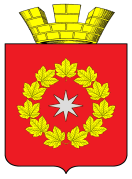 ПОСТАНОВЛЕНИЕадминистрации городского поселения р.п. ОктябрьскийОктябрьского муниципального  района Волгоградской областиот «______ »___________  2021  года                                        №_____/______ Об утверждении административного регламентапредоставления муниципальной услуги «Предоставление земельных участков, находящихся в муниципальной собственности городского поселения р.п. Октябрьский, и земельных участков, государственная собственность на которые не разграничена, расположенных на территории городского поселения р.п. Октябрьский в аренду гражданам для индивидуального жилищного строительства, ведения личного подсобного хозяйства в границах населенного пункта, садоводства, гражданам и крестьянским (фермерским) хозяйствам для осуществления крестьянским (фермерским) хозяйством его деятельности»          В соответствии с Земельным кодексом Российской Федерации    Федеральным законом от 27 июля 2010 г. N 210-ФЗ "Об организации предоставления государственных и муниципальных услуг", Уставом   городского поселения р.п. Октябрьский                                                         постановляю:    1. Утвердить  административный  регламент  предоставления муниципальной услуги «Предоставление земельных участков, находящихся в муниципальной собственности городского поселения р.п. Октябрьский, и земельных участков, государственная собственность на которые не разграничена, расположенных на территории городского поселения р.п. Октябрьский в аренду гражданам для индивидуального жилищного строительства, ведения личного подсобного хозяйства в границах населенного пункта, садоводства, гражданам и крестьянским (фермерским) хозяйствам для осуществления крестьянским (фермерским) хозяйством его деятельности» (прилагается).     2. Контроль за исполнением настоящего постановления оставляю за собой. ПРОЕКТУтвержден постановлением администрациигородского поселения р.п. Октябрьский от «______»__________ 20_____ г. №_____Административный регламентпредоставления муниципальной услуги «Предоставление земельных участков, находящихся в муниципальной собственности городского поселения р.п. Октябрьский и земельных участков, государственная собственность на которые не разграничена, расположенных на территории городского поселения р.п. Октябрьский в аренду гражданам для индивидуального жилищного строительства, ведения личного подсобного хозяйства в границах населенного пункта, садоводства, гражданам и крестьянским (фермерским) хозяйствам для осуществления крестьянским (фермерским) хозяйством его деятельности»1. Общие положения1.1. Предмет регулированияНастоящий административный регламент устанавливает порядок предоставления муниципальной услуги «Предоставление земельных участков, находящихся в муниципальной собственности городского поселения р.п. Октябрьский, и земельных участков, государственная собственность на которые не разграничена, расположенных на территории городского поселения р.п. Октябрьский, в аренду гражданам для индивидуального жилищного строительства, ведения личного подсобного хозяйства в границах населенного пункта, садоводства, гражданам и крестьянским (фермерским) хозяйствам для осуществления крестьянским (фермерским) хозяйством его деятельности» (далее – муниципальная услуга) и стандарт предоставления муниципальной услуги, в том числе определяет сроки и последовательность административных процедур при предоставлении муниципальной услуги администрацией городского поселения р.п. Октябрьский.1.2. Заявителями на получение муниципальной услуги являются:граждане Российской Федерации, иностранные граждане, лица без гражданства (далее также – граждане), крестьянские (фермерские) хозяйства, а также их представители, действующие на основании полномочий, определенных в соответствии с законодательством Российской Федерации. 1.3. Порядок информирования  заявителей о предоставлении муниципальной услуги1.3.1 Сведения  о месте нахождения, контактных телефонах и графике работы администрации городского поселения р.п. Октябрьский организаций, участвующих в предоставлении муниципальной услуги, многофункционального центра  (далее – МФЦ):адрес: Волгоградская область, Октябрьский район, р.п. Октябрьский,                    ул. Круглякова, д.165тел.: 8 (84475) 6-22-69, 6-20-90график работы: понедельник - пятница с 09.00 до 17.00,  перерыв: с 12.00 до 13.00Информацию о местонахождении и графиках работы МФЦ также можно получить с использованием государственной информационной системы «Единый портал сети центров и офисов «Мои Документы» (МФЦ) Волгоградской области» (http://mfc.volganet.ru).1.3.2. Информацию о порядке предоставления муниципальной услуги заявитель может получить:непосредственно в администрации городского поселения р.п. Октябрьский (информационные стенды, устное информирование по телефону, а также на личном приеме муниципальными служащими администрации городского поселения р.п. Октябрьский);по почте, в том числе электронной (адрес электронной почты), в случае письменного обращения заявителя;в сети Интернет на официальном сайте администрации городского поселения р.п. Октябрьский  (gpoktyabr.ru), на Едином портале государственных и муниципальных услуг, являющемся федеральной государственной информационной системой, обеспечивающей предоставление государственных и муниципальных услуг в электронной форме (далее – Единый портал государственных и муниципальных услуг) (www.gosuslugi.ru),  в государственной информационной системе «Портал государственных и муниципальных услуг (функций) Волгоградской области» (http://uslugi.volganet.ru) (далее – Региональный портал государственных и муниципальных услуг), (далее также именуются – информационные системы).2. Стандарт предоставления муниципальной услуги    2.1.  Наименование муниципальной услуги – «Предоставление земельных участков, находящихся в муниципальной собственности администрации городского поселения р.п. Октябрьский, и земельных участков, государственная собственность на которые не разграничена, расположенных на территории  городского поселения р.п. Октябрьский. в аренду гражданам для индивидуального жилищного строительства, ведения личного подсобного хозяйства в границах населенного пункта, садоводства, гражданам и крестьянским (фермерским) хозяйствам для осуществления крестьянским (фермерским) хозяйством его деятельности».В случае, если земельный участок предстоит образовать или осуществить уточнение его границ в соответствии с Федеральным законом от 13.07.2015                  № 218-ФЗ «О государственной регистрации недвижимости», предоставление муниципальной услуги по предоставлению земельных участков, находящихся в муниципальной собственности городского поселения р.п. Октябрьский, и земельных участков, государственная собственность на которые не разграничена, расположенных на территории городского поселения р.п. Октябрьский, в аренду осуществляется с предварительным согласованием предоставления земельного участка. 2.2. Муниципальная услуга предоставляется администрацией городского поселения р.п. Октябрьский (далее – уполномоченный орган).Структурным подразделением уполномоченного органа, осуществляющим непосредственное предоставление муниципальной услуги, является администрации городского поселения р.п. Октябрьский. 2.3. Результатом предоставления муниципальной услуги  является:- решение уполномоченного органа об отказе в предварительном согласовании предоставления земельного участка в аренду (далее – решение об отказе в предварительном согласовании); - решение уполномоченного органа о предварительном согласовании предоставления земельного участка в аренду (далее – решение о предварительном согласовании); - решение уполномоченного органа об отказе в предоставлении земельного участка в аренду (далее – решение об отказе в предоставлении земельного участка);- проект договора аренды земельного участка. 2.4. Срок предоставления муниципальной услуги.2.4.1. При рассмотрении заявления о предварительном согласовании предоставления земельного участка в аренду (далее – заявление о предварительном согласовании, заявление): - решение об отказе в предварительном согласовании – не более 30 дней со дня поступления соответствующего заявления;- решение об отказе в предварительном согласовании в связи с наличием заявлений о намерении участвовать в аукционе на право заключения договора аренды – недельный срок с момента поступления заявления о намерении участвовать в аукционе на право заключения договора аренды и не более 67 дней со дня поступления заявления о предварительном согласовании;- решение о предварительном согласовании – не более 67 дней со дня поступления соответствующего заявления.2.4.2. При рассмотрении заявления о предварительном согласовании в случае, если требуется согласование схемы расположения земельного участка в комитете природных ресурсов, лесного хозяйства и экологии Волгоградской области:- решение об отказе в предварительном согласовании – не более 45 дней со дня поступления заявления;- решение об отказе в предварительном согласовании в связи с наличием заявлений о намерении участвовать в аукционе на право заключения договора аренды – недельный срок с момента поступления заявления о намерении участвовать в аукционе на право заключения договора аренды и не более 82 дней со дня поступления заявления о предварительном согласовании;- решение о предварительном согласовании – не более 82 дней со дня поступления соответствующего заявления.2.4.3. Уполномоченный орган   приостанавливает рассмотрение заявления о предварительном согласовании в случае, если на дату поступления в уполномоченный орган заявления о предварительном согласовании земельного участка, образование которого предусмотрено приложенной к этому заявлению схемой расположения земельного участка, на рассмотрении уполномоченного органа находится представленная ранее другим лицом схема расположения земельного участка и местоположение земельных участков, образование которых предусмотрено этими схемами, частично или полностью совпадает, до принятия решения об утверждении направленной или представленной ранее схемы расположения земельного участка или до принятия решения об отказе в утверждении указанной схемы.2.4.4. При рассмотрении заявления о предоставлении земельного участка в аренду (далее – заявление о предоставлении земельного участка, заявление): - решение об отказе в предоставлении земельного участка – не более 30 дней со дня поступления заявления;- решение об отказе в предоставлении земельного участка в связи с наличием заявлений о намерении участвовать в аукционе на право заключения договора аренды – недельный срок с момента поступления заявления о намерении участвовать в аукционе на право заключения договора аренды и не более 67 дней со дня поступления заявления о предоставлении земельного участка;- проект договора аренды земельного участка в случае, если с заявлением о предоставлении земельного участка обратилось лицо, в отношении заявления которого ранее принято решение о предварительном согласовании – не более 30 дней со дня поступления заявления;- проект договора аренды земельного участка в иных случаях – не более 67 дней со дня поступления заявления о предоставлении земельного участка.2.5. Правовыми основаниями для предоставления муниципальной услуги являются следующие нормативные правовые акты:Конституция Российской Федерации;Земельный кодекс Российской Федерации от 25.10.2001 № 136-ФЗ;Федеральный закон от 25.10.2001 № 137-ФЗ «О введении в действие Земельного кодекса Российской Федерации»;Федеральный закон от 18.06.2001 № 78-ФЗ «О землеустройстве»;Федеральный закон от 27.07.2006 № 152-ФЗ «О персональных данных»);Федеральный закон от 02.05.2006 № 59-ФЗ «О порядке рассмотрения обращений граждан Российской Федерации»;Федеральный закон от 24.07.2007 № 221-ФЗ «О кадастровой деятельности»;Федеральный закон от 09.02.2009 № 8-ФЗ «Об обеспечении доступа к информации о деятельности государственных органов и органов местного самоуправления»;Федеральный закон от 27.07.2010 № 210-ФЗ «Об организации предоставления государственных и муниципальных услуг»;Федеральный закон от 06.04.2011 № 63-ФЗ «Об электронной подписи»;Федеральный закон от 13.07.2015 № 218-ФЗ «О государственной регистрации недвижимости»;постановление Правительства Российской Федерации от 25.06.2012                 № 634 «О видах электронной подписи, использование которых допускается при обращении за получением государственных и муниципальных услуг»;постановление Правительства Российской Федерации от 25.08.2012                № 852 «Об утверждении Правил использования усиленной квалифицированной электронной подписи при обращении за получением государственных и муниципальных услуг и о внесении изменения в Правила разработки и утверждения административных регламентов предоставления государственных услуг»;постановление Правительства Российской Федерации от 26.03.2016                 № 236 «О требованиях к предоставлению в электронной форме государственных и муниципальных услуг»;приказ Минэкономразвития России от 27.11.2014 № 762 «Об утверждении требований к подготовке схемы расположения земельного участка или земельных участков на кадастровом плане территории и формату схемы расположения земельного участка или земельных участков на кадастровом плане территории при подготовке схемы расположения земельного участка или земельных участков на кадастровом плане территории в форме электронного документа, формы схемы расположения земельного участка или земельных участков на кадастровом плане территории, подготовка которой осуществляется в форме документа на бумажном носителе»;приказ Минэкономразвития России от 14.01.2015 № 7 «Об утверждении порядка и способов подачи заявлений об утверждении схемы расположения земельного участка или земельных участков на кадастровом плане территории, заявления о проведении аукциона по продаже земельного участка, находящегося в государственной или муниципальной собственности, или аукциона на право заключения договора аренды земельного участка, находящегося в государственной или муниципальной собственности, заявления о предварительном согласовании предоставления земельного участка, находящегося в государственной или муниципальной собственности, заявления о предоставлении земельного участка, находящегося в государственной или муниципальной собственности, и заявления о перераспределении земель и (или) земельных участков, находящихся в государственной или муниципальной собственности, и земельных участков, находящихся в частной собственности, в форме электронных документов с использованием информационно-телекоммуникационной сети «Интернет», а также требований к их формату» (далее – Приказ № 7);постановление Администрации Волгоградской области от 09.11.2015                № 664-п «О государственной информационной системе «Портал государственных и муниципальных услуг (функций) Волгоградской области»;Устав городского поселения р.п. Октябрьский.2.6. Исчерпывающий перечень документов, необходимых для предоставления муниципальной услуги.2.6.1. Исчерпывающий перечень документов, которые заявитель должен представить самостоятельно для предварительного согласования предоставления земельного участка в аренду (далее – предварительное согласование):2.6.1.1 Заявление о предварительном согласовании согласно приложению 1 к настоящему административному регламенту, в котором должны быть указаны: 1) фамилия, имя и (при наличии) отчество, место жительства заявителя, реквизиты документа, удостоверяющего личность заявителя (для гражданина);2) наименование и место нахождения заявителя (для юридического лица), а также государственный регистрационный номер записи о государственной регистрации юридического лица в едином государственном реестре юридических лиц и идентификационный номер налогоплательщика, за исключением случаев, если заявителем является иностранное юридическое лицо;3) кадастровый номер земельного участка, заявление о предварительном согласовании предоставления которого подано (далее – испрашиваемый земельный участок), в случае, если границы такого земельного участка подлежат уточнению в соответствии с Федеральным законом «О государственной регистрации недвижимости»; 4) реквизиты решения об утверждении проекта межевания территории, если образование испрашиваемого земельного участка предусмотрено указанным проектом;5) кадастровый номер земельного участка или кадастровые номера земельных участков, из которых в соответствии с проектом межевания территории, со схемой расположения земельного участка или с проектной документацией лесных участков предусмотрено образование испрашиваемого земельного участка, в случае, если сведения о таких земельных участках внесены в Единый государственный реестр недвижимости; 6) основание предоставления земельного участка в соответствии с подпунктом 15 пункта 2 статьи 39.6 Земельного кодекса Российской Федерации (далее – ЗК РФ);7) вид права, на котором заявитель желает приобрести земельный участок, если предоставление земельного участка возможно на нескольких видах прав;8) цель использования земельного участка;9) реквизиты решения об изъятии земельного участка для государственных или муниципальных нужд в случае, если земельный участок предоставляется взамен земельного участка, изымаемого для государственных или муниципальных нужд;10) реквизиты решения об утверждении документа территориального планирования и (или) проекта планировки территории в случае, если земельный участок предоставляется для размещения объектов, предусмотренных указанными документом и (или) проектом;11) почтовый адрес и (или) адрес электронной почты для связи с заявителем.Примерная форма заявления о предварительном согласовании в электронной форме размещается уполномоченным органом на официальном сайте уполномоченного органа в сети «Интернет» (далее – официальный сайт) с возможностью его бесплатного копирования.Заявление о предварительном согласовании в форме электронного документа представляется в уполномоченный орган по выбору заявителя:- путем заполнения формы запроса, размещенной на официальном сайте, в том числе посредством отправки через личный кабинет Единого портала государственных и муниципальных услуг;- путем направления электронного документа в уполномоченный орган на официальную электронную почту.  В заявлении о предварительном согласовании в форме электронного документа указывается один из следующих способов предоставления результатов рассмотрения заявления уполномоченным органом:в виде бумажного документа, который заявитель получает непосредственно при личном обращении;в виде бумажного документа, который направляется уполномоченным органом заявителю посредством почтового отправления;в виде электронного документа, размещенного на официальном сайте, ссылка на который направляется уполномоченным органом заявителю посредством электронной почты;в виде электронного документа, который направляется уполномоченным органом заявителю посредством электронной почты.Заявление о предварительном согласовании в форме электронного документа подписывается по выбору заявителя (если заявителем является физическое лицо):- электронной подписью заявителя (представителя заявителя);- усиленной квалифицированной электронной подписью заявителя (представителя заявителя).Заявление о предварительном согласовании от имени юридического лица заверяется по выбору заявителя электронной подписью либо усиленной квалифицированной электронной подписью (если заявителем является юридическое лицо):- лица, действующего от имени юридического лица без доверенности;- представителя юридического лица, действующего на основании доверенности, выданной в соответствии с законодательством Российской Федерации.2.6.1.2. К заявлению о предварительном согласовании должны быть приложены следующие документы:1) документ, подтверждающий личность заявителя (при личном обращении заявителя в уполномоченный орган) или копия документа, подтверждающего личность заявителя (в случае направления заявления посредством почтовой связи на бумажном носителе). В случае обращения заявителя с использованием информационно-телекоммуникационной сети «Интернет» к заявлению в форме электронного документа прилагается копия документа, удостоверяющего личность заявителя (удостоверяющего личность представителя заявителя, если заявление                          о предварительном согласовании  представляется представителем заявителя)               в виде электронного образа такого документа.Представления данного документа не требуется в случае представления заявления о предварительном согласовании в форме электронного документа посредством отправки через личный кабинет Единого портала государственных и муниципальных услуг, а также если заявление о предварительном согласовании подписано усиленной квалифицированной электронной подписью.2) решение о предварительном согласовании, если такое решение принято иным уполномоченным органом (в случае подачи гражданином заявления о предварительном согласовании для индивидуального жилищного строительства, ведения личного подсобного хозяйства в границах населенного пункта, садоводства); 3) соглашение о создании крестьянского (фермерского) хозяйства в случае, если фермерское хозяйство создано несколькими гражданами (в случае осуществления крестьянским (фермерским) хозяйством его деятельности);4) схема расположения земельного участка в случае, если испрашиваемый земельный участок предстоит образовать и отсутствует проект межевания территории, в границах которой предстоит образовать такой земельный участок;5) проектная документация лесных участков в случае, если подано заявление о предварительном согласовании предоставления лесного участка, за исключением лесного участка, образуемого в целях размещения линейного объекта;6) документ, подтверждающий полномочия представителя заявителя,                в случае, если с заявлением о предварительном согласовании обращается представитель заявителя; В случае представления заявления о предварительном согласовании в форме электронного документа представителем заявителя, действующим на основании доверенности, к заявлению также прилагается доверенность в виде электронного образа такого документа;7) заверенный перевод на русский язык документов о государственной регистрации юридического лица в соответствии с законодательством иностранного государства в случае, если заявителем является иностранное юридическое лицо;8) подготовленный садоводческим или огородническим некоммерческим товариществом реестр членов такого товарищества в случае, если подано заявление о предварительном согласовании. 2.6.2. Исчерпывающий перечень документов, которые заявитель должен представить самостоятельно для предоставления земельного участка в аренду.2.6.2.1. Заявление о предоставлении земельного участка согласно приложению 2 к настоящему административному регламенту, в котором должны быть указаны:1) фамилия, имя, отчество, место жительства заявителя и реквизиты документа, удостоверяющего личность заявителя (для гражданина);2) наименование и место нахождения заявителя (для юридического лица), а также государственный регистрационный номер записи о государственной регистрации юридического лица в едином государственном реестре юридических лиц, идентификационный номер налогоплательщика, за исключением случаев, если заявителем является иностранное юридическое лицо;3) кадастровый номер испрашиваемого земельного участка;4) основание предоставления земельного участка в соответствии с подпунктом 15 пункта 2 статьи 39.6 ЗК РФ;5) вид права, на котором заявитель желает приобрести земельный участок, если предоставление земельного участка указанному заявителю допускается на нескольких видах прав;6) реквизиты решения об изъятии земельного участка для государственных или муниципальных нужд в случае, если земельный участок предоставляется взамен земельного участка, изымаемого для государственных или муниципальных нужд;7) цель использования земельного участка;8) реквизиты решения об утверждении документа территориального планирования и (или) проекта планировки территории в случае, если земельный участок предоставляется для размещения объектов, предусмотренных этим документом и (или) этим проектом;9) реквизиты решения о предварительном согласовании в случае, если испрашиваемый земельный участок образовывался или его границы уточнялись на основании данного решения;10) почтовый адрес и (или) адрес электронной почты для связи                            с заявителем.Примерная форма заявления о предоставлении земельного участка в электронной форме размещается уполномоченным органом на официальном сайте с возможностью его бесплатного копирования.Заявление о предоставлении земельного участка в форме электронного документа представляется в уполномоченный орган по выбору заявителя:- путем заполнения формы запроса, размещенной на официальном сайте, в том числе посредством отправки через личный кабинет Единого портала государственных и муниципальных услуг;- путем направления электронного документа в уполномоченный орган на официальную электронную почту.  В заявлении о предоставлении земельного участка в форме электронного документа указывается один из следующих способов предоставления результатов рассмотрения заявления уполномоченным органом:в виде бумажного документа, который заявитель получает непосредственно при личном обращении;в виде бумажного документа, который направляется уполномоченным органом заявителю посредством почтового отправления;в виде электронного документа, размещенного на официальном сайте, ссылка на который направляется уполномоченным органом заявителю посредством электронной почты;в виде электронного документа, который направляется уполномоченным органом заявителю посредством электронной почты.Заявление о предоставлении земельного участка в форме электронного документа подписывается по выбору заявителя (если заявителем является физическое лицо):- электронной подписью заявителя (представителя заявителя);- усиленной квалифицированной электронной подписью заявителя (представителя заявителя).Заявление о предоставлении земельного участка в форме электронного документа от имени юридического лица заверяется по выбору заявителя электронной подписью либо усиленной квалифицированной электронной подписью (если заявителем является юридическое лицо):- лица, действующего от имени юридического лица без доверенности;- представителя юридического лица, действующего на основании доверенности, выданной в соответствии с законодательством Российской Федерации.2.6.2.2. К заявлению о предоставлении земельного участка должны быть приложены следующие документы: 1) документ, подтверждающий личность заявителя (при личном обращении заявителя в уполномоченный орган) или копия документа, подтверждающего личность заявителя (в случае направления заявления посредством почтовой связи на бумажном носителе).В случае обращения заявителя с использованием информационно-телекоммуникационной сети «Интернет» к заявлению в форме электронного документа прилагается копия документа, удостоверяющего личность заявителя (удостоверяющего личность представителя заявителя, если заявление о предоставлении земельного участка представляется представителем заявителя) в виде электронного образа такого документа.Представление данного документа не требуется в случае представления заявления о предоставлении земельного участка в форме электронного документа посредством отправки через личный кабинет Единого портала государственных и муниципальных услуг, а также если заявление                           о предоставлении земельного участка подписано усиленной квалифицированной электронной подписью;2) решение о предварительном согласовании, если такое решение принято иным уполномоченным органом (в случае подачи гражданином заявления о предоставлении земельного участка для индивидуального жилищного строительства, ведения личного подсобного хозяйства в границах населенного пункта, садоводства);3) соглашение о создании крестьянского (фермерского) хозяйства в случае, если крестьянское фермерское хозяйство создано несколькими гражданами (в случае осуществления крестьянским (фермерским) хозяйством его деятельности);4) документ, подтверждающий полномочия представителя заявителя, в случае, если с заявлением о предоставлении земельного участка обращается представитель заявителя. В случае представления заявления о предоставлении земельного участка                  в форме электронного документа представителем заявителя, действующим на основании доверенности, к заявлению о предоставлении земельного участка также прилагается доверенность в виде электронного образа такого документа;5) заверенный перевод на русский язык документов о государственной регистрации юридического лица в соответствии с законодательством иностранного государства в случае, если заявителем является иностранное юридическое лицо.Предоставление заявителем документов, указанных в подпунктах 1-5 настоящего пункта административного регламента, не требуется в случае, если данные документы направлялись в уполномоченный орган с заявлением о предварительном согласовании, по итогам рассмотрения которого принято решение о предварительном согласовании.2.6.3. Перечень документов (информации), которые заявитель вправе представить по собственной инициативе.1) Гражданин, подавший заявление о предварительном согласовании или о предоставлении земельного участка для индивидуального жилищного строительства, ведения личного подсобного хозяйства в границах населенного пункта, садоводства вправе представить в уполномоченный орган по собственной инициативе выписку из Единого государственного реестра недвижимости (далее – ЕГРН) об объекте недвижимости (об испрашиваемом земельном участке).2) Гражданин, испрашивающий земельный участок для индивидуального жилищного строительства, ведения личного подсобного хозяйства или осуществления крестьянским (фермерским) хозяйством его деятельности, крестьянское (фермерское) хозяйство, испрашивающее земельный участок для осуществления крестьянским (фермерским) хозяйством его деятельности вправе представить в уполномоченный орган по собственной инициативе следующие документы:- выписку из ЕГРН об объекте недвижимости (об испрашиваемом земельном участке);- выписку из Единого государственного реестра юридических лиц о юридическом лице, являющемся заявителем;- выписку из Единого государственного реестра индивидуальных предпринимателей об индивидуальном предпринимателе, являющемся заявителем.В случае если заявитель не представил указанные документы по собственной инициативе, данные документы уполномоченный орган самостоятельно запрашивает и получает в рамках межведомственного информационного взаимодействия.Выписка из ЕГРН об объекте недвижимости (об испрашиваемом земельном участке) не прилагается к заявлению и не запрашивается уполномоченным органом посредством межведомственного информационного взаимодействия при предоставлении земельного участка с предварительным согласованием предоставления земельного участка в случае, если испрашиваемый земельный участок предстоит образовать. В случае если право на здание, сооружение, объект незавершенного строительства считается возникшим в силу федерального закона вне зависимости от момента государственной регистрации этого права в ЕГРН, то выписка из ЕГРН об объекте недвижимости (о здании, сооружении или об объекте незавершенного строительства, расположенном на испрашиваемом земельном участке) не прилагается к заявлению о приобретении прав на земельный участок и не запрашивается уполномоченным органом посредством межведомственного информационного взаимодействия.2.6.4. Заявление и документы, указанные в пунктах 2.6.1-2.6.3 настоящего административного регламента, могут быть представлены заявителями по их выбору в уполномоченный орган или МФЦ лично, либо направлены посредством почтовой связи на бумажном носителе (за исключением схемы расположения земельного участка), либо представлены в уполномоченный орган в форме электронного документа по выбору заявителя либо путем заполнения формы запроса, размещенной на официальном сайте уполномоченного органа в сети «Интернет», в том числе с использованием Единого портала государственных и муниципальных услуг, либо путем направления электронного документа в уполномоченный орган на официальную электронную почту. Подготовка и представление схемы расположения земельного участка осуществляется в форме электронного документа.В случае, если подготовку схемы расположения земельного участка обеспечивает гражданин в целях образования земельного участка для его предоставления гражданину в аренду без проведения торгов, подготовка данной схемы может осуществляться по выбору указанного гражданина в форме электронного документа или в форме документа на бумажном носителе.Подготовка схемы расположения земельного участка в форме электронного документа может осуществляться с использованием официального сайта федерального органа исполнительной власти, уполномоченного Правительством Российской Федерации на осуществление государственного кадастрового учета, государственной регистрации прав, ведение Единого государственного реестра недвижимости и предоставление сведений, содержащихся в Едином государственном реестре недвижимости, в информационно-телекоммуникационной сети «Интернет» или с использованием иных технологических и программных средств.Подача документов через МФЦ осуществляется в соответствии с соглашением о взаимодействии, заключенным между МФЦ и уполномоченным органом, с момента вступления в силу соответствующего соглашения о взаимодействии.Копии документов должны быть заверены в установленном законодательством порядке или представлены с предъявлением подлинников.2.6.5. Запрещается требовать от заявителя:1) представления документов и информации или осуществления действий, представление или осуществление которых не предусмотрено нормативными правовыми актами, регулирующими отношения, возникающие в связи с предоставлением муниципальной услуги;2) представления документов и информации, которые находятся в распоряжении органа, предоставляющего муниципальную услугу, иных государственных органов, органов местного самоуправления либо подведомственных государственным органам или органам местного самоуправления организаций, участвующих в предоставлении предусмотренных частью 1 статьи 1 Федерального закона от 27.07.2010                        № 210-ФЗ «Об организации предоставления государственных и муниципальных услуг» (далее – Федеральный закон № 210-ФЗ) муниципальных  услуг, в соответствии с нормативными правовыми актами Российской Федерации, нормативными правовыми актами Волгоградской области, муниципальными правовыми актами, за исключением документов, включенных в определенный частью 6 статьи 7 Федерального закона № 210-ФЗ перечень документов. Заявитель вправе представить указанные документы и информацию в органы, предоставляющие муниципальные услуги, по собственной инициативе;3) осуществления действий, в том числе согласований, необходимых для получения государственных и муниципальных услуг и связанных с обращением в иные государственные органы, органы местного самоуправления, организации, за исключением получения услуг и получения документов и информации, предоставляемых в результате предоставления таких услуг, включенных в перечень услуг, которые являются необходимыми и обязательными для предоставления муниципальных услуг;4) представления документов и информации, отсутствие и (или) недостоверность которых не указывались при первоначальном отказе 
в приеме документов, необходимых для предоставления муниципальной услуги, либо в предоставлении муниципальной услуги, за исключением следующих случаев:а) изменение требований нормативных правовых актов, касающихся предоставления муниципальной услуги, после первоначальной подачи заявления о предоставлении муниципальной услуги;б) наличие ошибок в заявлении о предоставлении муниципальной услуги и документах, поданных заявителем после первоначального отказа 
в приеме документов, необходимых для предоставления муниципальной услуги, либо в предоставлении муниципальной услуги и не включенных 
в представленный ранее комплект документов;в) истечение срока действия документов или изменение информации после первоначального отказа в приеме документов, необходимых 
для предоставления муниципальной услуги, либо в предоставлении муниципальной услуги;г) выявление документально подтвержденного факта (признаков) ошибочного или противоправного действия (бездействия) должностного лица уполномоченного органа, муниципального служащего, работника МФЦ, работника организации, предусмотренной частью 1.1 статьи 16 Федерального закона № 210-ФЗ, при первоначальном отказе в приеме документов, необходимых для предоставления муниципальной услуги, либо в предоставлении муниципальной услуги, о чем в письменном виде за подписью руководителя уполномоченного органа, руководителя МФЦ при первоначальном отказе в приеме документов, необходимых для предоставления муниципальной услуги, либо руководителя организации, предусмотренной частью 1.1 статьи 16 Федерального закона № 210-ФЗ, уведомляется заявитель, а также приносятся извинения за доставленные неудобства.5) предоставления на бумажном носителе документов и информации, электронные образы которых ранее были заверены в соответствии с пунктом 7.2 части 1 статьи 16 Федерального закона № 210-ФЗ, за исключением случаев, если нанесение отметок на такие документы либо их изъятие является необходимым условием предоставления муниципальной услуги, и иных случаев, установленных федеральными законами. 2.7. Исчерпывающий перечень оснований для отказа в приеме документов.При поступлении заявления и прилагаемых к нему документов в форме электронных документов с использованием информационно-телекоммуникационной сети «Интернет» уполномоченный орган отказывает в приеме к рассмотрению заявления в следующих случаях:заявление и прилагаемые к нему документы направлены с нарушением требований, установленных пунктами 2.6.1.1 и 2.6.2.1 настоящего административного регламента, Приказом № 7;в заявлении, подписанном усиленной квалифицированной электронной подписью (далее – квалифицированная подпись), выявлено несоблюдение установленных условий признания действительности данной подписи.2.8. Основания для возврата заявления о предварительном согласовании:- заявление не соответствует требованиям, установленным пунктом 2.6.1.1 настоящего административного регламента;- заявление подано в иной уполномоченный орган;-  к заявлению не приложены документы, предусмотренные пунктом 2.6.1.2 настоящего административного регламента.2.9. Основания для возврата заявления о предоставлении земельного участка:- заявление не соответствует требованиям, установленным пунктом 2.6.2.1 настоящего административного регламента;- заявление подано в иной уполномоченный орган;-  к заявлению не приложены документы, предусмотренные пунктом 2.6.2.2 настоящего административного регламента. 2.10. Основания для приостановления предоставления муниципальной услуги и отказа в предварительном согласовании предоставления земельного участка в аренду (далее – отказ в предварительном согласовании). 2.10.1. В случае, если на дату поступления в уполномоченный орган заявления о предварительном согласовании с приложенной к этому заявлению схемой расположения земельного участка, на рассмотрении такого органа находится представленная ранее другим лицом схема расположения земельного участка и местоположение земельных участков, образование которых предусмотрено этими схемами, частично или полностью совпадает, уполномоченный орган принимает решение о приостановлении срока рассмотрения поданного позднее заявления о предварительном согласовании.Срок рассмотрения поданного позднее заявления о предварительном согласовании приостанавливается до принятия решения об утверждении направленной или представленной ранее схемы расположения земельного участка или до принятия решения об отказе в утверждении указанной схемы. 2.10.2. Уполномоченный орган принимает решение об отказе в предварительном согласовании при наличии хотя бы одного из следующих оснований:1) схема расположения земельного участка, приложенная к заявлению о предварительном согласовании, не может быть утверждена по одному из следующих оснований:- несоответствие схемы расположения земельного участка ее форме, формату или требованиям к ее подготовке, которые установлены в соответствии с пунктом 12 статьи 11.10 ЗК РФ;- полное или частичное совпадение местоположения земельного участка, образование которого предусмотрено схемой его расположения, с местоположением земельного участка, образуемого в соответствии с ранее принятым решением об утверждении схемы расположения земельного участка, срок действия которого не истек;- разработка схемы расположения земельного участка с нарушением предусмотренных статьей 11.9  ЗК РФ требований к образуемым земельным участкам;- несоответствие схемы расположения земельного участка утвержденному проекту планировки территории, землеустроительной документации, положению об особо охраняемой природной территории;- расположение земельного участка, образование которого предусмотрено схемой расположения земельного участка, в границах территории, для которой утвержден проект межевания территории;3- поступившее в уполномоченный орган уведомление комитета природных ресурсов, лесного хозяйства и экологии Волгоградской области об отказе в согласовании схемы расположения земельного участка.2) земельный участок, который предстоит образовать, не может быть предоставлен заявителю по основаниям, указанным в подпунктах 1 - 13, 15-19, 22 и 23 пункта 2.11 настоящего административного регламента;3) земельный участок, границы которого подлежат уточнению в соответствии с Федеральным законом «О государственной регистрации недвижимости», не может быть предоставлен заявителю по основаниям, указанным в подпунктах 1-23 пункта 2.11 настоящего административного регламента; 2.11. Основания для отказа в предоставлении земельного участка в аренду без проведения торгов (далее – отказ в предоставлении земельного участка).Уполномоченный орган принимает решение об отказе в предоставлении земельного участка при наличии хотя бы одного из следующих оснований:1) с заявлением о предоставлении земельного участка обратилось лицо, которое в соответствии с земельным законодательством не имеет права на приобретение земельного участка без проведения торгов;2) указанный в заявлении о предоставлении земельного участка земельный участок предоставлен на праве постоянного (бессрочного) пользования, безвозмездного пользования, пожизненного наследуемого владения или аренды, за исключением случаев, если с заявлением о предоставлении земельного участка обратился обладатель данных прав; 3) указанный в заявлении о предоставлении земельного участка земельный участок образован в результате раздела земельного участка, предоставленного садоводческому или огородническому некоммерческому товариществу, за исключением случаев обращения с таким заявлением члена этого товарищества (если такой земельный участок является садовым или огородным) либо собственников земельных участков, расположенных в границах территории ведения гражданами садоводства или огородничества для собственных нужд (если земельный участок является земельным участком общего назначения);4) на указанном в заявлении о предоставлении земельного участка земельном участке расположены здание, сооружение, объект незавершенного строительства, принадлежащие гражданам или юридическим лицам, за исключением случаев, если на земельном участке расположены сооружения             (в том числе сооружения, строительство которых не завершено), размещение которых допускается на основании сервитута, публичного сервитута, или объекты, размещенные в соответствии со статьей 39.36 ЗК РФ, либо с заявлением о предоставлении земельного участка обратился собственник этих здания, сооружения, помещений в них, этого объекта незавершенного строительства, а также случаев, если подано заявление о предоставлении земельного участка и в отношении расположенных на нем здания, сооружения, объекта незавершенного строительства принято решение о сносе самовольной постройки либо решение о сносе самовольной постройки или ее приведении в соответствие с установленными требованиями и в сроки, установленные указанными решениями, не выполнены обязанности, предусмотренные частью 11 статьи 55.32 Градостроительного кодекса Российской Федерации;5) на указанном в заявлении о предоставлении земельного участка земельном участке расположены здание, сооружение, объект незавершенного строительства, находящиеся в государственной или муниципальной собственности, за исключением случаев, если на земельном участке расположены сооружения (в том числе сооружения, строительство которых не завершено), размещение которых допускается на основании сервитута, публичного сервитута, или объекты, размещенные в соответствии со статьей 39.36 ЗК РФ, либо с заявлением о предоставлении земельного участка обратился правообладатель этих здания, сооружения, помещений в них, этого объекта незавершенного строительства;6) указанный в заявлении о предоставлении земельного участка земельный участок является изъятым из оборота или ограниченным в обороте и его предоставление не допускается на праве, указанном в заявлении о предоставлении земельного участка;7) указанный в заявлении о предоставлении земельного участка земельный участок является зарезервированным для государственных или муниципальных нужд в случае, если заявитель обратился с заявлением о предоставлении земельного участка в собственность, постоянное (бессрочное) пользование или с заявлением о предоставлении земельного участка в аренду, безвозмездное пользование на срок, превышающий срок действия решения о резервировании земельного участка, за исключением случая предоставления земельного участка для целей резервирования;8) указанный в заявлении о предоставлении земельного участка земельный участок расположен в границах территории, в отношении которой с другим лицом заключен договор о развитии застроенной территории, за исключением случаев, если с заявлением о предоставлении земельного участка обратился собственник здания, сооружения, помещений в них, объекта незавершенного строительства, расположенных на таком земельном участке, или правообладатель такого земельного участка;9) указанный в заявлении о предоставлении земельного участка земельный участок расположен в границах территории, в отношении которой с другим лицом заключен договор о комплексном развитии территории, или земельный участок образован из земельного участка, в отношении которого с другим лицом заключен договор о комплексном развитии территории, за исключением случаев, если такой земельный участок предназначен для размещения объектов федерального значения, объектов регионального значения или объектов местного значения и с заявлением о предоставлении такого земельного участка обратилось лицо, уполномоченное на строительство указанных объектов;10) указанный в заявлении о предоставлении земельного участка земельный участок образован из земельного участка, в отношении которого заключен договор о комплексном развитии территории, и в соответствии с утвержденной документацией по планировке территории предназначен для размещения объектов федерального значения, объектов регионального значения или объектов местного значения, за исключением случаев, если с заявлением о предоставлении в аренду земельного участка обратилось лицо, с которым заключен договор о комплексном развитии территории, предусматривающий обязательство данного лица по строительству указанных объектов;11) указанный в заявлении о предоставлении земельного участка земельный участок является предметом аукциона, извещение о проведении которого размещено в соответствии с пунктом 19 статьи 39.11 ЗК РФ;12) в отношении земельного участка, указанного в заявлении о его предоставлении, поступило предусмотренное подпунктом 6 пункта 4 статьи 39.11 ЗК РФ заявление о проведении аукциона по его продаже или аукциона на право заключения договора его аренды при условии, что такой земельный участок образован в соответствии с подпунктом 4 пункта 4 статьи 39.11 ЗК РФ и уполномоченным органом не принято решение об отказе в проведении этого аукциона по основаниям, предусмотренным пунктом 8 статьи 39.11 ЗК РФ;13) в отношении земельного участка, указанного в заявлении о его предоставлении, опубликовано и размещено в соответствии с подпунктом 1 пункта 1 статьи 39.18 ЗК РФ извещение о предоставлении земельного участка для индивидуального жилищного строительства, ведения личного подсобного хозяйства, садоводства или осуществления крестьянским (фермерским) хозяйством его деятельности;14) разрешенное использование земельного участка не соответствует целям использования такого земельного участка, указанным в заявлении о предоставлении земельного участка, за исключением случаев размещения линейного объекта в соответствии с утвержденным проектом планировки территории;15) испрашиваемый земельный участок полностью расположен в границах зоны с особыми условиями использования территории, установленные ограничения использования земельных участков в которой не допускают использования земельного участка в соответствии с целями использования такого земельного участка, указанными в заявлении о предоставлении земельного участка;16) площадь земельного участка, указанного в заявлении о предоставлении земельного участка садоводческому или огородническому некоммерческому товариществу, превышает предельный размер, установленный пунктом 6 статьи 39.10 ЗК РФ;17) указанный в заявлении о предоставлении земельного участка земельный участок в соответствии с утвержденными документами территориального планирования и (или) документацией по планировке территории предназначен для размещения объектов федерального значения, объектов регионального значения или объектов местного значения и с заявлением о предоставлении земельного участка обратилось лицо, не уполномоченное на строительство этих объектов;18) указанный в заявлении о предоставлении земельного участка земельный участок предназначен для размещения здания, сооружения в соответствии с государственной программой Российской Федерации, государственной программой субъекта Российской Федерации и с заявлением о предоставлении земельного участка обратилось лицо, не уполномоченное на строительство этих здания, сооружения;19) предоставление земельного участка на заявленном виде прав не допускается;20) в отношении земельного участка, указанного в заявлении о его предоставлении, не установлен вид разрешенного использования;21) указанный в заявлении о предоставлении земельного участка земельный участок не отнесен к определенной категории земель;22) в отношении земельного участка, указанного в заявлении о его предоставлении, принято решение о предварительном согласовании его предоставления, срок действия которого не истек, и с заявлением о предоставлении земельного участка обратилось иное не указанное в этом решении лицо;23) указанный в заявлении о предоставлении земельного участка земельный участок изъят для государственных или муниципальных нужд и указанная в заявлении цель предоставления такого земельного участка не соответствует целям, для которых такой земельный участок был изъят, за исключением земельных участков, изъятых для государственных или муниципальных нужд в связи с признанием многоквартирного дома, который расположен на таком земельном участке, аварийным и подлежащим сносу или реконструкции;24) границы земельного участка, указанного в заявлении о его предоставлении, подлежат уточнению в соответствии с Федеральным законом «О государственной регистрации недвижимости»; 25) площадь земельного участка, указанного в заявлении о его предоставлении, превышает его площадь, указанную в схеме расположения земельного участка, проекте межевания территории или в проектной документации лесных участков, в соответствии с которыми такой земельный участок образован, более чем на десять процентов;26) с заявлением о предоставлении земельного участка, включенного в перечень государственного имущества или перечень муниципального имущества, предусмотренные частью 4 статьи 18 Федерального закона от 24.07.2007 № 209-ФЗ «О развитии малого и среднего предпринимательства в Российской Федерации», обратилось лицо, которое не является субъектом малого или среднего предпринимательства, или лицо, в отношении которого не может оказываться поддержка в соответствии с частью 3 статьи 14 указанного Федерального закона.2.12. Муниципальная услуга предоставляется  бесплатно.2.13. Максимальное время ожидания в очереди при подаче заявления и при получении результата предоставления муниципальной услуги составляет 15 минут.2.14. Срок регистрации заявления и прилагаемых к нему документов составляет:- на личном приеме граждан  –  не  более 20 минут;- при поступлении заявления и документов по почте, информационной системе или через МФЦ – не более 3 дней со дня поступления в уполномоченный орган.        2.15. Требования к помещениям, в которых предоставляется муниципальная услуга, к залу ожидания, местам для заполнения запросов о предоставлении муниципальной услуги, информационным стендам с образцами их заполнения и перечнем документов, необходимых для предоставления муниципальной услуги, в том числе к обеспечению доступности для инвалидов указанных объектов в соответствии с законодательством Российской Федерации о социальной защите инвалидов2.15.1. Требования к помещениям, в которых предоставляется муниципальная услуга.Помещения, в которых предоставляется муниципальная услуга, обеспечиваются необходимыми для предоставления муниципальной услуги оборудованием (компьютерами, средствами связи, оргтехникой), канцелярскими принадлежностями, информационными и справочными материалами, наглядной информацией, стульями и столами).Помещения уполномоченного органа должны соответствовать санитарным правилам СП 2.2.3670-20 «Санитарно-эпидемиологические требования к условиям труда», утвержденным постановлением Главного государственного санитарного врача РФ от 02.12.2020 № 40, и быть оборудованы средствами пожаротушения.Вход и выход из помещений оборудуются соответствующими указателями.Вход в уполномоченный орган оборудуется информационной табличкой (вывеской), содержащей информацию о наименовании, месте нахождения и режиме работы.Кабинеты оборудуются информационной табличкой (вывеской), содержащей информацию о наименовании уполномоченного органа (структурного подразделения), осуществляющего предоставление муниципальной услуги.2.15.2. Требования к местам ожидания.Места ожидания должны соответствовать комфортным условиям для заявителей и оптимальным условиям работы специалистов уполномоченного органа.Места ожидания должны быть оборудованы стульями, кресельными секциями, скамьями.2.15.3. Требования к местам приема заявителей.Прием заявителей осуществляется в специально выделенных для этих целей помещениях.Каждое рабочее место специалистов уполномоченного органа должно быть оборудовано персональным компьютером с возможностью доступа к необходимым информационным базам данных, печатающим и копирующим устройствам.При организации рабочих мест должна быть предусмотрена возможность свободного входа и выхода специалистов уполномоченного органа из помещения при необходимости.Места сдачи и получения документов заявителями, места для информирования заявителей и заполнения необходимых документов оборудуются стульями (креслами) и столами и обеспечиваются писчей бумагой и письменными принадлежностями.2.15.4. Требования к информационным стендам.В помещениях уполномоченного органа, предназначенных для работы с заявителями, размещаются информационные стенды, обеспечивающие получение информации о предоставлении муниципальной услуги.На информационных стендах, официальном сайте уполномоченного органа размещаются следующие информационные материалы:извлечения из законодательных и нормативных правовых актов, содержащих нормы, регулирующие деятельность по исполнению муниципальной услуги;текст настоящего Административного регламента;информация о порядке исполнения муниципальной услуги;перечень документов, необходимых для предоставления муниципальной услуги;формы и образцы документов для заполнения.сведения о месте нахождения и графике работы наименование администрации муниципального образования и МФЦ;справочные телефоны;адреса электронной почты и адреса Интернет-сайтов;информация о месте личного приема, а также об установленных для личного приема днях и часах.При изменении информации по исполнению муниципальной услуги осуществляется ее периодическое обновление.Визуальная, текстовая и мультимедийная информация о порядке предоставления муниципальной услуги размещается на информационном стенде или информационном терминале (устанавливается в удобном для граждан месте), а также на Едином портале государственных и муниципальных услуг (www.gosuslugi.ru), на Региональном портале государственных и муниципальных услуг (http://uslugi.volganet.ru),  а также на официальном сайте уполномоченного органа (gpoktyabr.ru).Оформление визуальной, текстовой и мультимедийной информации о порядке предоставления муниципальной услуги должно соответствовать оптимальному зрительному и слуховому восприятию этой информации гражданами.2.15.5. Требования к обеспечению доступности предоставления муниципальной услуги для инвалидов.В целях обеспечения условий доступности для инвалидов муниципальной услуги должно быть обеспечено:- оказание специалистами помощи инвалидам в посадке в транспортное средство и высадке из него перед входом в помещения, в которых предоставляется муниципальная услуга, в том числе с использованием кресла-коляски;- беспрепятственный вход инвалидов в помещение и выход из него;- возможность самостоятельного передвижения инвалидов по территории организации, помещения, в которых оказывается муниципальная услуга;- сопровождение инвалидов, имеющих стойкие расстройства функции зрения и самостоятельного передвижения, и оказание им помощи на территории организации, помещения, в которых оказывается муниципальная услуга;- надлежащее размещение оборудования и носителей информации, необходимых для обеспечения беспрепятственного доступа инвалидов в помещения и к услугам, с учетом ограничений их жизнедеятельности;- дублирование необходимой для инвалидов звуковой и зрительной информации, а также надписей, знаков и иной текстовой и графической информации знаками, выполненными рельефно-точечным шрифтом Брайля;- допуск сурдопереводчика и тифлосурдопереводчика;- допуск собаки-проводника при наличии документа, подтверждающего ее специальное обучение и выданного по форме и в порядке, которые определяются федеральным органом исполнительной власти, осуществляющим функции по выработке и реализации государственной политики и нормативно-правовому регулированию в сфере социальной защиты населения;- предоставление при необходимости услуги по месту жительства инвалида или в дистанционном режиме;- оказание специалистами иной необходимой помощи инвалидам в преодолении барьеров, препятствующих получению ими услуг наравне с другими лицами.2.16. Показателями  доступности и качества муниципальной услуги являются предоставление муниципальной услуги или осуществление отдельных административных процедур в электронной форме, получение заявителем информации о ходе предоставления муниципальной услуги с использованием средств телефонной связи, электронного информирования, соблюдение сроков предоставления муниципальной услуги,  отсутствие жалоб и претензий со стороны заявителя, а также судебных актов о признании незаконными решений, действий (бездействия) уполномоченного органа и должностных лиц уполномоченного органа. 2.17. Особенности осуществления отдельных административных процедур в электронной форме и предоставления муниципальной услуги через МФЦ установлены в разделе 3 настоящего административного регламента.3. Состав, последовательность и сроки выполнения  административных процедур, требования к порядку их выполнения, в том числе особенности выполнения административных процедур в электронной форме, а также особенности выполнения административных процедур в МФЦПредоставление муниципальной услуги включает в себя следующие административные процедуры: 1) прием и регистрация заявления о предварительном согласовании, в том числе, поступившего в электронной форме и прилагаемых к нему документов либо отказ в приеме к рассмотрению заявления;2) возврат заявления о предварительном согласовании и приложенных к нему документов;3) приостановление срока рассмотрения заявления о предварительном согласовании;4) формирование и направление межведомственных запросов документов (информации), необходимых для предварительного согласования;5) направление схемы расположения земельного участка на согласование в комитет природных ресурсов, лесного хозяйства и экологии Волгоградской области; 6) рассмотрение заявления о предварительном согласовании, принятие решения по итогам рассмотрения;7) опубликование извещения при рассмотрении заявления о предварительном согласовании;8) принятие решения по итогам опубликования извещения при рассмотрении заявления о предварительном согласовании;9) прием и регистрация заявления о предоставлении земельного участка, в том числе, поступившего в электронной форме и прилагаемых к нему документов либо отказ в приеме к рассмотрению заявления;10) возврат заявления о предоставлении земельного участка;11) формирование и направление межведомственных запросов документов (информации), необходимых для предоставления земельного участка;12) рассмотрение заявления о предоставлении земельного участка, принятие решения по итогам рассмотрения заявления;13) опубликование извещения при рассмотрении заявления о предоставлении земельного участка;14) принятие решения по итогам опубликования извещения при рассмотрении заявления о предоставлении земельного участка.3.1. Прием и регистрация заявления о предварительном согласовании,              в том числе, поступившего в электронной форме и прилагаемых к нему документов либо отказ в приеме к рассмотрению заявления.3.1.1. Основанием для начала административной процедуры является поступление в уполномоченный орган заявления о предварительном согласовании и прилагаемых к нему документов, предусмотренных пунктом 2.6.1 настоящего административного регламента на личном приеме, через МФЦ, почтовым отправлением, в электронной форме или с использованием Единого портала государственных и муниципальных услуг.3.1.2. Прием заявления о предварительном согласовании и прилагаемых  к нему документов осуществляет должностное лицо уполномоченного органа, ответственное за предоставление муниципальной услуги. 3.1.3. Должностное лицо уполномоченного органа, ответственное за предоставление муниципальной услуги, принимает и регистрирует заявление о предварительном согласовании с прилагаемыми к нему документами, а также заверяет копии документов, представленных заявителем в подлиннике.3.1.4. Получение заявления и прилагаемых к нему документов подтверждается уполномоченным органом путем выдачи (направления) заявителю расписки в получении документов.Получение заявления о предварительном согласовании в форме электронного документа и прилагаемых к нему документов подтверждается уполномоченным органом путем направления заявителю уведомления, содержащего входящий регистрационный номер заявления, дату получения уполномоченным органом указанного заявления и прилагаемых к нему документов, а также перечень наименований файлов, представленных в форме электронных документов, с указанием их объема (далее – уведомление о получении заявления).Уведомление о получении заявления о предварительном согласовании направляется указанным заявителем в заявлении способом не позднее рабочего дня, следующего за днем поступления соответствующего заявления в уполномоченный орган. 3.1.5. В случае представления заявления о предварительном согласовании в форме электронного документа должностное лицо уполномоченного органа, ответственное за предоставление муниципальной услуги, в течение 1 рабочего дня с момента его регистрации проводит процедуру проверки заявления и прилагаемых к нему документов на соответствие требованиям пункта 2.6.1.1 настоящего административного регламента, Приказа № 7, а также на предмет соблюдения установленных условий признания действительности в заявлении квалифицированной подписи.При наличии оснований, предусмотренных пунктом 2.7 настоящего административного регламента, уполномоченный орган принимает решение об отказе в приеме к рассмотрению заявления.В случае выявления в результате проверки в заявлении и прилагаемых к нему документов нарушений требований, установленных пунктом 2.6.1.1 настоящего административного регламента, Приказом № 7, уполномоченный орган не позднее пяти рабочих дней со дня представления такого заявления направляет заявителю на указанный в заявлении адрес электронной почты (при наличии) заявителя или иным указанным в заявлении способом уведомление с указанием допущенных нарушений требований, в соответствии с которыми должно быть представлено заявление.В случае, если в результате проверки квалифицированной подписи будет выявлено несоблюдение установленных условий признания ее действительности, уполномоченный орган в течение трех дней со дня завершения проведения такой проверки принимает решение об отказе в приеме к рассмотрению обращения за получением услуг и направляет заявителю уведомление об этом в электронной форме с указанием пунктов статьи 11 Федерального закона «Об электронной подписи», которые послужили основанием для принятия указанного решения.3.1.6. Максимальный срок исполнения административной процедуры:- при личном приеме граждан – не  более 20* минут;       - при поступлении заявления и документов по почте или через МФЦ –              не более 3* дней со дня поступления в уполномоченный орган;- при поступлении заявления в электронной форме по информационной системе:регистрация заявления осуществляется не позднее 1 рабочего дня со дня поступления заявления в уполномоченный орган;уведомление с указанием допущенных нарушений требований к электронной форме документов направляется заявителю не позднее 5* рабочих дней со дня поступления заявления в уполномоченный орган;уведомление об отказе в приеме к рассмотрению заявления, в случае выявления в ходе проверки квалифицированной подписи заявителя несоблюдения установленных условий признания ее действительности направляется в течение 3 дней со дня завершения проведения такой проверки. 3.1.7. Результатом исполнения административной процедуры является:- прием и регистрация заявления о предварительном согласовании, выдача (направление в электронном виде или в МФЦ) заявителю расписки в получении заявления и приложенных к нему документов (уведомления о получении заявления);- направление уведомления о допущенных заявителем нарушениях требований к документам, представленных в электронной форме или уведомления об отказе в приеме к рассмотрению заявления, поступившего в электронной форме (в случае выявления несоблюдения установленных условий признания действительности квалифицированной подписи).3.2. Возврат заявления о предварительном согласовании и приложенных к нему документов.3.2.1. Основанием для начала административной процедуры является прием и регистрация заявления о предварительном согласовании.3.2.2. Должностное лицо уполномоченного органа, ответственное за предоставление муниципальной услуги, проверяет поступивший пакет документов на предмет выявления оснований, указанных в пункте 2.8 настоящего административного регламента, и в случае их выявления подготавливает проект письма в адрес заявителя о возврате заявления и приложенных к нему документов с указанием причины возврата (далее – письмо) и передает его на подпись руководителю уполномоченного органа или уполномоченному им должностному лицу.В случае отсутствия оснований для возврата заявления о предварительном согласовании, указанных в пункте 2.8 настоящего административного регламента, должностное лицо уполномоченного органа, ответственное за предоставление муниципальной услуги, переходит к выполнению следующей административной процедуры, предусмотренной пунктом 3.3 настоящего административного регламента.3.2.3. Руководитель уполномоченного органа или уполномоченное им должностное лицо рассматривает полученный проект письма и в случае отсутствия замечаний подписывает его.3.2.4. Должностное лицо уполномоченного органа, ответственное за предоставление муниципальной услуги, регистрирует письмо в установленном порядке и обеспечивает направление в адрес заявителя (вручение заявителю, его представителю) данного письма и полученного от заявителя комплекта документов. 3.2.5. Максимальный срок исполнения административной процедуры –   10 дней  со дня поступления заявления.3.2.6. Результатом исполнения административной процедуры является возврат заявителю заявления о предварительном согласовании с указанием причин возврата.3.3. Приостановление срока рассмотрения заявления о предварительном согласовании. 3.3.1. Основанием для начала административной процедуры является нахождение на рассмотрении уполномоченного органа представленной ранее другим лицом схемы расположения земельного участка.3.3.2. В случае, если на дату поступления в уполномоченный орган заявления о предварительном согласовании земельного участка, образование которого предусмотрено приложенной к этому заявлению схемой расположения земельного участка, на рассмотрении уполномоченного органа находится представленная ранее другим лицом схема расположения земельного участка и местоположение земельных участков, образование которых предусмотрено этими схемами, частично или полностью совпадает, уполномоченный орган принимает решение о приостановлении срока рассмотрения поданного позднее заявления о предварительном согласовании и направляет принятое решение заявителю.Срок рассмотрения поданного позднее заявления о предварительном согласовании приостанавливается до принятия решения об утверждении направленной или представленной ранее схемы расположения земельного участка или до принятия решения об отказе в утверждении указанной схемы.3.3.3. В случае отсутствия обстоятельств, предусмотренных пунктом 3.3.2 настоящего административного регламента, должностное лицо уполномоченного органа, ответственное за предоставление муниципальной услуги, переходит к исполнению следующей административной процедуры настоящего административного регламента.3.3.4. Максимальный срок исполнения административной процедуры –  1* день со дня окончания приема документов и регистрации заявления.3.3.5. Результатом исполнения административной процедуры является  приостановление срока рассмотрения поданного позднее заявления о предварительном согласовании и направление принятого решения заявителю.3.4. Формирование и направление межведомственных запросов документов (информации), необходимых для предварительного согласования.3.4.1. Основанием для начала административной процедуры является не представление заявителем по собственной инициативе документов, предусмотренных пунктом 2.6.3 настоящего административного регламента.3.4.2. В случае если документы (информация), предусмотренные пунктом 2.6.3 настоящего административного регламента, не были представлены заявителем по собственной инициативе, должностное лицо уполномоченного органа, ответственное за предоставление муниципальной услуги, готовит и направляет в установленном законодательством порядке межведомственные запросы в органы, в распоряжении которых находятся указанные документы и информация. Выписка из ЕГРН об объекте недвижимости (об испрашиваемом земельном участке) не запрашивается уполномоченным органом посредством межведомственного информационного взаимодействия при предоставлении земельного участка с предварительным согласованием предоставления земельного участка в случае, если испрашиваемый земельный участок предстоит образовать. 3.4.3. В случае если заявителем самостоятельно представлены все документы, необходимые для предоставления муниципальной услуги и в распоряжении уполномоченного органа имеется вся информация, необходимая для ее предоставления, должностное лицо уполномоченного органа, ответственное за предоставление муниципальной услуги, переходит к исполнению следующей административной процедуры настоящего административного регламента.3.4.4. Максимальный срок исполнения административной процедуры –  3* дня со дня окончания приема документов и регистрации заявления.3.4.5. Результатом исполнения административной процедуры является формирование и направление межведомственных запросов документов (информации).3.5. Направление схемы расположения земельного участка на согласование в комитет природных ресурсов, лесного хозяйства и экологии Волгоградской области.3.5.1. Основанием для начала административной процедуры является поступление в уполномоченный орган заявления о предварительном согласовании. 3.5.2. Уполномоченный орган направляет схему расположения земельного участка на согласование в комитет природных ресурсов, лесного хозяйства и экологии Волгоградской области за исключением случаев, предусмотренных пунктом 3.5.3 настоящего административного регламента. Уполномоченный орган уведомляет заявителя о продлении срока принятия решения о предварительном согласовании в связи с направлением в соответствии с законодательством  схемы расположения земельного участка на согласование.3.5.3. Согласование схемы расположения земельного участка и проведение данной административной процедуры не требуется в случаях образования земельного участка из земель, которые находятся в государственной собственности и расположены:1) в границах населенного пункта;2) в границах территориальной зоны, которая не является территориальной зоной сельскохозяйственного использования, расположена за границами населенного пункта, разрешенное использование земельных участков в пределах которой не связано с использованием лесов и которая не является смежной с лесничеством;3) в границах территориальной зоны, сведения о границах которой внесены в Единый государственный реестр недвижимости;4) в границах городского поселения р.п. Октябрьский, в которых отсутствуют лесничества;5) в границах городского поселения р.п. Октябрьский, которых сведения о границах лесничеств внесены в Единый государственный реестр недвижимости.3.5.4. Должностное лицо уполномоченного органа, ответственное за предоставление муниципальной услуги, при наличии оснований, предусмотренных пунктом 3.5.3 настоящего административного регламента, переходит к исполнению следующей административной процедуры, предусмотренной настоящим административным регламентом.3.5.5. Максимальный срок исполнения административной процедуры –            в течение 10 дней со дня поступления заявления.3.5.6. Результатом исполнения административной процедуры является:-  направление схемы расположения земельного участка на согласование в комитет природных ресурсов, лесного хозяйства и экологии Волгоградской области;- направление заявителю уведомления о продлении срока принятия решения о предварительном согласовании. 3.6. Рассмотрение заявления о предварительном согласовании, принятие решения по итогам рассмотрения заявления.   3.6.1. Основанием для начала выполнения административной процедуры является получение должностным лицом уполномоченного органа, ответственным за предоставление муниципальной услуги, всех документов (информации), необходимых для предоставления муниципальной услуги.Основанием для начала выполнения административной процедуры является также истечение определенного пунктом 4 статьи 3.5 Федерального закона от 25.10.2001 № 137-ФЗ «О введении в действие Земельного кодекса Российской Федерации» (далее – Федеральный закон № 137-ФЗ) 30 дневного срока со дня направления в комитет природных ресурсов, лесного хозяйства и экологии Волгоградской области на согласование схемы расположения земельного участка, государственная собственность на который не разграничена, и не поступление в уполномоченный орган уведомления об отказе в согласовании схемы. В данном случае в соответствии с пунктом 9 статьи 3.5 Федерального закона № 137-ФЗ схема считается согласованной.3.6.2. Должностное лицо уполномоченного органа, ответственное за предоставление муниципальной услуги, рассматривает представленные документы и информацию на предмет отсутствия (наличия) оснований для отказа в предварительном согласовании, предусмотренных пунктом 2.10.2 настоящего административного регламента.3.6.3. По итогам рассмотрения должностное лицо уполномоченного органа, ответственное за предоставление муниципальной услуги, принимает решение об опубликовании извещения о предоставлении земельного участка            в аренду для индивидуального жилищного строительства, ведения личного подсобного хозяйства в границах населенного пункта, садоводства, для осуществления крестьянским (фермерским) хозяйством его деятельности (далее также – извещение) или готовит проект решения об отказе в предварительном согласовании по основаниям, предусмотренным пунктом 2.10.2 настоящего административного регламента.3.6.4. Решение об опубликовании извещения принимается при отсутствии оснований для отказа в предварительном согласовании, предусмотренных пунктом 2.10.2 настоящего административного регламента.В случае принятия решения об опубликовании извещения должностное лицо уполномоченного органа, ответственное за предоставление муниципальной услуги, осуществляет административные процедуры, предусмотренные пунктами 3.7 и 3.8  настоящего административного регламента.3.6.5. Проект решения об отказе в предварительном согласовании готовится должностным лицом уполномоченного органа при наличии оснований для отказа в предварительном согласовании, предусмотренных пунктом 2.10.2 настоящего административного регламента.Решение об отказе в предварительном согласовании должно быть обоснованным и содержать все основания отказа. В случае, если к заявлению о предварительном согласовании прилагалась схема расположения земельного участка, решение об отказе в предварительном согласовании должно содержать указание на отказ в утверждении схемы расположения земельного участка.3.6.6. Проект решения об отказе в предварительном согласовании представляется должностным лицом уполномоченного органа, ответственным за предоставление муниципальной услуги, на подпись руководителю уполномоченного органа или уполномоченному им должностному лицу.3.6.7. Руководитель уполномоченного органа или уполномоченное им должностное лицо, рассмотрев проект решения об отказе в предварительном согласовании, в случае отсутствия замечаний подписывает соответствующее решение.3.6.8. Подписанное решение об отказе в предварительном согласовании регистрируется должностным лицом, уполномоченного органа, ответственным за предоставление муниципальной услуги, в установленном порядке.3.6.9. Решение уполномоченного органа об отказе в предварительном согласовании выдается заявителю под расписку либо направляется ему должностном лицом, ответственным за предоставление муниципальной услуги, указанным в заявлении способом:- посредством почтового отправления (по адресу, указанному в заявлении);- в виде электронного документа, размещенного на официальном сайте, ссылка на который направляется уполномоченным органом заявителю посредством электронной почты;- в виде электронного документа, который направляется уполномоченным органом заявителю посредством электронной почты.В случае представления заявления через МФЦ решение направляется в МФЦ для его передачи заявителю, если им не указан иной способ его получения.3.6.10. Максимальный срок исполнения административной процедуры -  5 дней с момента получения должностным лицом уполномоченного органа, ответственным за предоставление муниципальной услуги,  всех документов (информации), в том числе полученных в рамках межведомственного информационного взаимодействия, необходимых для предоставления муниципальной услуги.В случае необходимости согласования схемы расположения земельного участка в комитете природных ресурсов, лесного хозяйства и экологии Волгоградской области максимальный срок исполнения административной процедуры – 5 дней со дня получения всех документов (информации), необходимых для рассмотрения заявления (со дня окончания срока для поступления в уполномоченный орган уведомления в согласовании схемы (об отказе в согласовании схемы), предусмотренного пунктом 4 статьи 3.5 Федерального закона от 25.10.2001 № 137-ФЗ). 3.6.11. Результатом исполнения административной процедуры является:- принятие решения об опубликовании извещения;- направление (вручение) заявителю решения уполномоченного органа об отказе в предварительном согласовании по основаниям, предусмотренным пунктом 2.10.2 настоящего административного регламента.3.7. Опубликование извещения при рассмотрении заявления о предварительном согласовании. 3.7.1. Основанием для начала выполнения административной процедуры является принятие решения об опубликовании извещения.3.7.2. Должностное лицо уполномоченного органа, ответственное за предоставление муниципальной услуги, обеспечивает опубликование извещения в порядке, установленном для официального опубликования (обнародования) муниципальных правовых актов уставом городского поселения р.п. Октябрьский, по месту нахождения земельного участка и размещает извещение на официальном сайте, а также на официальном сайте уполномоченного органа в информационно-телекоммуникационной сети «Интернет».3.7.3. В извещении указываются:1) информация о возможности предоставления земельного участка с указанием целей этого предоставления;2) информация о праве граждан или крестьянских (фермерских) хозяйств, заинтересованных в предоставлении земельного участка для указанных в пункте 1.1 настоящего административного регламента целей, в течение 30 дней соответственно со дня опубликования и размещения извещения подавать заявление о намерении участвовать в аукционе на право заключения договора аренды такого земельного участка;3) адрес и способ подачи заявления, указанного в подпункте 2 настоящего пункта административного регламента;4) дата окончания приема указанного в подпункте 2 настоящего пункта административного регламента заявления, которая устанавливается в соответствии с подпунктом 2 настоящего пункта административного регламента;5) адрес или иное описание местоположения земельного участка;6) площадь земельного участка в соответствии с проектом межевания территории или со схемой расположения земельного участка;7) реквизиты решения об утверждении проекта межевания территории в случае, если образование земельного участка предстоит в соответствии с утвержденным проектом межевания территории, условный номер испрашиваемого земельного участка, а также адрес сайта в информационно-телекоммуникационной сети «Интернет», на котором размещен утвержденный проект;8) адрес и время приема граждан для ознакомления со схемой расположения земельного участка, в соответствии с которой предстоит образовать земельный участок, если данная схема представлена на бумажном носителе.3.7.4. В случае, если земельный участок предстоит образовать в соответствии со схемой расположения земельного участка и схема расположения земельного участка представлена в форме электронного документа, схема расположения земельного участка прилагается к извещению, размещенному на официальном сайте и на официальном сайте уполномоченного органа в информационно-телекоммуникационной сети «Интернет».3.7.5. Максимальный срок исполнения административной процедуры: -  не более 30 дней с даты поступления заявления о предварительном согласовании; - не более 45 дней с даты поступления заявления о предварительном согласовании в случае необходимости согласования схемы расположения земельного участка в комитете природных ресурсов, лесного хозяйства и экологии Волгоградской области.3.7.6. Результатом исполнения административной процедуры является опубликование извещения о предоставлении земельного участка для индивидуального жилищного строительства, ведения личного подсобного хозяйства в границах населенного пункта, садоводства, для осуществления крестьянским (фермерским) хозяйством его деятельности.3.8. Принятие решения по итогам опубликования извещения при рассмотрении заявления о предварительном согласовании.   3.8.1. Основанием для начала выполнения административной процедуры является истечение 30-дневного срока со дня опубликования извещения.3.8.2. В случае поступления в течение 30 дней со дня опубликования извещения заявлений иных граждан, крестьянских (фермерских) хозяйств о намерении участвовать в аукционе должностное лицо уполномоченного органа, ответственное за предоставление муниципальной услуги, в недельный срок со дня поступления заявления готовит проект решения об отказе в предварительном согласовании лицу, обратившемуся с заявлением о предварительном согласовании. В этом случае уполномоченный орган обеспечивает образование испрашиваемого земельного участка или уточнение его границ и принимает решение о проведении аукциона на право заключения договора аренды земельного участка для целей, указанных в заявлении о предварительном согласовании.3.8.3. Если по истечении 30 дней со дня опубликования извещения заявления иных граждан, крестьянских (фермерских) хозяйств о намерении участвовать в аукционе не поступили, должностное лицо уполномоченного органа, ответственное за предоставление муниципальной услуги, готовит проект решения о предварительном согласовании в соответствии со статьей 39.15 ЗК РФ при условии,    что испрашиваемый земельный участок предстоит образовать или его границы подлежат уточнению в соответствии с Федеральным законом   «О государственной регистрации недвижимости».Об отсутствии заявлений иных граждан, крестьянских (фермерских) хозяйств, поступивших в срок, указанных в абзаце первом настоящего пункта административного регламента уполномоченный орган уведомляет заявителя.3.8.4. При принятии решения о предварительном согласовании в случае, если к заявлению о предварительном согласовании, поданному гражданином, приложена схема расположения земельного участка, подготовленная в форме документа на бумажном носителе, уполномоченный орган без взимания платы с заявителя обеспечивает подготовку в форме электронного документа схемы расположения земельного участка, местоположение границ которого соответствует местоположению границ земельного участка, указанному в схеме расположения земельного участка, подготовленной в форме документа на бумажном носителе.3.8.5. В случае если испрашиваемый земельный участок предстоит образовать в соответствии со схемой расположения земельного участка, решение о предварительном согласовании должно содержать указание на утверждение схемы его расположения. В этом случае обязательным приложением к решению о предварительном согласовании, направленному заявителю, является схема расположения земельного участка.3.8.6. При наличии в письменной форме согласия лица, обратившегося с заявлением о предварительном согласовании, который предстоит образовать в соответствии со схемой расположения земельного участка, уполномоченный орган вправе утвердить иной вариант схемы расположения земельного участка.3.8.7. Лицо, в отношении которого было принято решение о предварительном согласовании, обеспечивает выполнение кадастровых работ, необходимых для образования испрашиваемого земельного участка или уточнения его границ.3.8.8. Проект решения о предварительном согласовании или об отказе в предварительном согласовании лицу, обратившемуся с заявлением о предварительном согласовании, представляется должностным лицом уполномоченного органа, ответственным за предоставление муниципальной услуги, на подпись руководителю уполномоченного органа или уполномоченному им должностному лицу.3.8.9. Руководитель уполномоченного органа или уполномоченное им должностное лицо, рассмотрев полученные документы, в случае отсутствия замечаний подписывает соответствующее решение.3.8.10. Подписанное решение регистрируется должностным лицом, уполномоченного органа, ответственным за предоставление муниципальной услуги, в установленном порядке.3.8.11. Решение уполномоченного органа выдается заявителю под расписку либо направляется ему должностном лицом, ответственным за предоставление муниципальной услуги, указанным в заявлении способом:- посредством почтового отправления (по адресу, указанному в заявлении);- в виде электронного документа, размещенного на официальном сайте, ссылка на который направляется уполномоченным органом заявителю посредством электронной почты;- в виде электронного документа, который направляется уполномоченным органом заявителю посредством электронной почты.В случае представления заявления через МФЦ решение направляется в МФЦ для его передачи заявителю, если им не указан иной способ его получения.3.8.12. Максимальный срок исполнения административной процедуры:-  67 дней с даты поступления заявления о предварительном согласовании;- 82 дня с даты поступления заявления о предварительном согласовании в случае необходимости согласования схемы расположения земельного участка с комитетом природных ресурсов, лесного хозяйства и экологии Волгоградской области.3.8.13. Результатом исполнения административной процедуры является:- решение уполномоченного органа о предварительном согласовании;- решение уполномоченного органа об отказе в предварительном согласовании.3.9. Прием и регистрация заявления о предоставлении земельного участка, в том числе, поступившего в электронной форме и прилагаемых к нему документов либо отказ в приеме к рассмотрению заявления.3.9.1. Основанием для начала административной процедуры является поступление в уполномоченный орган заявления о предоставлении земельного участка и прилагаемых к нему документов, предусмотренных пунктом 2.6.2 настоящего административного регламента на личном приеме, через МФЦ, почтовым отправлением, в электронной форме или с использованием Единого портала государственных и муниципальных услуг.3.9.2. Прием заявления о предоставлении земельного участка и прилагаемых к нему документов осуществляет должностное лицо уполномоченного органа, ответственное за предоставление муниципальной услуги. 3.9.3. Должностное лицо уполномоченного органа, ответственное за предоставление муниципальной услуги, принимает и регистрирует заявление о предоставлении земельного участка с прилагаемыми к нему документами, а также заверяет копии документов, представленных заявителем в подлиннике.3.9.4. Получение заявления и прилагаемых к нему документов подтверждается уполномоченным органом путем выдачи (направления) заявителю расписки в получении документов.Получение заявления о предоставлении земельного участка в форме электронного документа и прилагаемых к нему документов подтверждается уполномоченным органом путем направления заявителю уведомления, содержащего входящий регистрационный номер заявления, дату получения уполномоченным органом указанного заявления и прилагаемых к нему документов, а также перечень наименований файлов, представленных в форме электронных документов, с указанием их объема (далее - уведомление о получении заявления).Уведомление о получении заявления о предоставлении земельного участка направляется указанным заявителем в заявлении способом не позднее рабочего дня, следующего за днем поступления заявления в уполномоченный орган. 3.9.5. В случае представления заявления о предоставлении земельного участка в форме электронного документа должностное лицо уполномоченного органа, ответственное за предоставление муниципальной услуги, в течение 1 рабочего дня с момента его регистрации проводит процедуру проверки заявления и прилагаемых к нему документов на соответствие требованиям пункта 2.6.2.1 настоящего административного регламента, Приказа № 7, а также на предмет соблюдения установленных условий признания действительности в заявлении квалифицированной подписи.При наличии оснований, предусмотренных пунктом 2.7 настоящего административного регламента, уполномоченный орган принимает решение об отказе в приеме к рассмотрению заявления.В случае выявления в результате проверки в заявлении и прилагаемых к нему документов нарушений требований, установленных пунктом 2.6.2.1 настоящего административного регламента, Приказом № 7, уполномоченный орган не позднее пяти рабочих дней со дня представления такого заявления направляет заявителю на указанный в заявлении адрес электронной почты (при наличии) заявителя или иным указанным в заявлении способом уведомление с указанием допущенных нарушений требований, в соответствии с которыми должно быть представлено заявление.В случае, если в результате проверки квалифицированной подписи будет выявлено несоблюдение установленных условий признания ее действительности, уполномоченный орган в течение трех дней со дня завершения проведения такой проверки принимает решение об отказе в приеме к рассмотрению обращения за получением услуг и направляет заявителю уведомление об этом в электронной форме с указанием пунктов статьи 11 Федерального закона «Об электронной подписи», которые послужили основанием для принятия указанного решения. 3.9.6. Максимальный срок исполнения административной процедуры:- при личном приеме граждан – не  более 20 минут;       - при поступлении заявления и документов по почте или через МФЦ – не более 3 дней со дня поступления в уполномоченный орган;- при поступлении заявления в электронной форме:регистрация заявления осуществляется не позднее 1 рабочего дня со дня поступления заявления в уполномоченный орган;уведомление с указанием допущенных нарушений требований к электронной форме документов направляется заявителю не позднее 5 рабочих дней со дня поступления заявления в уполномоченный орган;уведомление об отказе в приеме к рассмотрению заявления, в случае выявления в ходе проверки квалифицированной подписи заявителя несоблюдения установленных условий признания ее действительности, направляется в течение 3 дней со дня завершения проведения такой проверки. 3.9.7. Результатом исполнения административной процедуры является:- прием и регистрация заявления о предоставлении земельного участка, выдача (направление в электронном виде или в МФЦ) заявителю расписки в получении заявления и приложенных к нему документов (уведомления о получении заявления);- направление уведомления о допущенных заявителем нарушениях требований к документам, представленных в электронной форме или уведомления об отказе в приеме к рассмотрению заявления, поступившего в электронной форме (в случае выявления несоблюдения установленных условий признания действительности квалифицированной подписи).3.10. Возврат заявления о предоставлении земельного участка.3.10.1. Основанием для начала административной процедуры является прием и регистрация заявления о предоставлении земельного участка.3.10.2. Должностное лицо уполномоченного органа, ответственное за предоставление муниципальной услуги, проверяет поступивший пакет документов на предмет выявления оснований, указанных в пункте 2.9 настоящего административного регламента, и в случае их выявления подготавливает проект письма в адрес заявителя о возврате заявления и приложенных к нему документов с указанием причины возврата (далее – письмо) и передает его на подпись руководителю уполномоченного органа или уполномоченному им должностному лицу.В случае отсутствия оснований для возврата заявления о предоставлении земельного участка, указанных в пункте 2.9 настоящего административного регламента, должностное лицо уполномоченного органа, ответственное за предоставление муниципальной услуги, переходит к выполнению следующей административной процедуры, предусмотренной пунктом 3.11 настоящего административного регламента.3.10.3. Руководитель уполномоченного органа или уполномоченное им должностное лицо рассматривает полученный проект письма и в случае отсутствия замечаний подписывает его.3.10.4. Должностное лицо уполномоченного органа, уполномоченное на предоставление муниципальной услуги, регистрирует письмо в установленном порядке и обеспечивает направление в адрес заявителя (вручение заявителю, его представителю) данного письма и полученного от заявителя комплекта документов. 3.10.5. Максимальный срок исполнения административной процедуры – 10 дней  со дня поступления заявления о предоставлении земельного участка.3.10.6. Результатом исполнения административной процедуры является возврат заявителю заявления о предоставлении земельного участка с указанием причин возврата.3.11. Формирование и направление межведомственных запросов документов (информации), необходимых для предоставления земельного участка.3.11.1. Основанием для начала административной процедуры является не представление заявителем по собственной инициативе документов, предусмотренных пунктом 2.6.3 настоящего административного регламента.3.11.2. В случае если документы (информация), предусмотренные пунктом 2.6.3 настоящего административного регламента, не были представлены заявителем по собственной инициативе, должностное лицо уполномоченного органа, ответственное за предоставление муниципальной услуги, готовит и направляет в установленном законодательством порядке межведомственные запросы в органы, в распоряжении которых находятся указанные документы и информация. Выписка из ЕГРН об объекте недвижимости (о здании, сооружении или об объекте незавершенного строительства, расположенном на испрашиваемом земельном участке) не запрашивается уполномоченным органом посредством межведомственного информационного взаимодействия в случае, если право на здание, сооружение, объект незавершенного строительства считается возникшим в силу федерального закона вне зависимости от момента государственной регистрации этого права в ЕГРН.3.11.3. В случае если заявителем самостоятельно представлены все документы, необходимые для предоставления муниципальной услуги и в распоряжении уполномоченного органа имеется вся информация, необходимая для ее предоставления, должностное лицо уполномоченного органа, ответственное за предоставление муниципальной услуги, переходит к исполнению следующей административной процедуры, предусмотренной пунктом 3.12 настоящего административного регламента.3.11.4. Максимальный срок исполнения административной процедуры –   3* дня со дня окончания приема документов и регистрации заявления.3.11.5. Результатом исполнения административной процедуры является формирование и направление межведомственных запросов документов (информации).3.12. Рассмотрение заявления о предоставлении земельного участка, принятие решения по итогам рассмотрения заявления.   3.12.1. Основанием для начала административной процедуры является получение должностным лицом уполномоченного органа, ответственного за предоставление муниципальной услуги, всех документов (информации) необходимых для предоставления муниципальной услуги.3.12.2. Должностное лицо уполномоченного органа, ответственное за предоставление муниципальной услуги рассматривает представленные документы и информацию на предмет отсутствия (наличия) оснований для отказа в предоставлении муниципальной услуги, предусмотренных пунктом 2.11 настоящего административного регламента.3.12.3. По результатам рассмотрения заявления о предоставлении земельного участка и приложенных к нему документов должностное лицо уполномоченного органа, ответственное за предоставление муниципальной услуги, принимает решение об опубликовании извещения  или готовит проект решения об отказе в предоставлении земельного участка по основаниям, предусмотренным пунктом 2.11 административного регламента (решение об опубликовании извещения не принимается в случае, если с заявлением о предоставлении земельного участка обратилось лицо, в отношении заявления которого ранее принято решение о предварительном согласовании предоставления такого земельного участка).3.12.4. Решение об опубликовании извещения принимается при отсутствии оснований для отказа в предоставлении земельного участка по основаниям, предусмотренным пунктом 2.11 административного регламента.В случае принятия решения об опубликовании извещения должностное лицо уполномоченного органа, ответственное за предоставление муниципальной услуги, осуществляет административные процедуры, предусмотренные пунктами 3.13 и 3.14 настоящего административного регламента.Решение об опубликовании извещения не принимается в случае, если с заявлением о предоставлении земельного участка обратилось лицо, в отношении заявления которого ранее принято решение о предварительном согласовании предоставления такого земельного участка. В этом случае должностное лицо уполномоченного органа, ответственное за предоставление муниципальной услуги, переходит к осуществлению административной процедуры, предусмотренной пунктом 3.14 настоящего административного регламента.3.12.5. Проект решения об отказе в предоставлении земельного участка готовится должностным лицом уполномоченного органа при наличии оснований для отказа в предварительном согласовании земельного участка, предусмотренных пунктом 2.11 настоящего административного регламента.3.12.6. Проект решения об отказе в предоставлении земельного участка представляется должностным лицом уполномоченного органа, ответственным за предоставление муниципальной услуги, на подпись руководителю уполномоченного органа или уполномоченному им должностному лицу.3.12.7. Руководитель уполномоченного органа или уполномоченное им должностное лицо, рассмотрев проект решения об отказе в предоставлении земельного участка, в случае отсутствия замечаний подписывает данное решение.3.12.8. Подписанное решение об отказе в предоставлении земельного участка регистрируется должностным лицом, уполномоченного органа, ответственным за предоставление муниципальной услуги, в установленном порядке и направляется заказным письмом (по адресу, указанному в заявлении) или выдается под расписку заявителю.В случае представления заявления через МФЦ вышеуказанные документы направляются в МФЦ для передачи заявителю, если им не указан иной способ  получения документов.      3.12.9. Максимальный срок исполнения административной процедуры -  дней с момента получения должностным лицом уполномоченного органа, ответственным за предоставление муниципальной услуги, всех документов (информации), в том числе полученных в рамках межведомственного информационного взаимодействия, необходимых для предоставления муниципальной услуги.3.12.10. Результатом исполнения административной процедуры является:- принятие решения об опубликовании извещения;- направление (вручение) заявителю решения уполномоченного органа об отказе в предоставлении земельного участка по основаниям, предусмотренным пунктом 2.11 настоящего административного регламента.3.13. Опубликование извещения при рассмотрении заявления о предоставлении земельного участка.   3.13.1. Основанием для начала выполнения административной процедуры является принятие решения об опубликовании извещения.3.13.2. Должностное лицо уполномоченного органа, ответственное за предоставление муниципальной услуги, обеспечивает опубликование извещения в порядке, установленном для официального опубликования (обнародования) муниципальных правовых актов уставом городского поселения р.п. Октябрьский, по месту нахождения земельного участка и размещает извещение на официальном сайте, а также на официальном сайте уполномоченного органа в информационно-телекоммуникационной сети «Интернет».3.13.3. В извещении указываются:1) информация о возможности предоставления земельного участка с указанием целей этого предоставления;2) информация о праве граждан или крестьянских (фермерских) хозяйств, заинтересованных в предоставлении земельного участка для указанных в пункте 1.1 настоящего административного регламента целей, в течение 30 дней соответственно со дня опубликования и размещения извещения подавать заявление о намерении участвовать в аукционе на право заключения договора аренды такого земельного участка;3) адрес и способ подачи заявления, указанного в подпункте 2 настоящего пункта административного регламента;4) дата окончания приема указанного в подпункте 2 настоящего пункта административного регламента заявления, которая устанавливается в соответствии с подпунктом 2 настоящего пункта административного регламента;5) адрес или иное описание местоположения земельного участка;6) кадастровый номер и площадь земельного участка в соответствии с данными государственного кадастра недвижимости;7) адрес и время приема граждан для ознакомления со схемой расположения земельного участка, в соответствии с которой предстоит образовать земельный участок, если данная схема представлена на бумажном носителе.3.13.4. Максимальный срок исполнения административной процедуры -  не более 30 дней с даты поступления заявления о предоставлении земельного участка. 3.13.5. Результатом исполнения административной процедуры является опубликовании извещения о предоставлении земельного участка для индивидуального жилищного строительства, ведения личного подсобного хозяйства в границах населенного пункта, садоводства, для осуществления крестьянским (фермерским) хозяйством его деятельности.3.14. Принятие решения при рассмотрении заявления о предоставлении земельного участка.3.14.1. Основанием для начала выполнения административной процедуры является истечение 30-дневного срока со дня опубликования извещения либо отсутствие оснований для отказа в предоставлении муниципальной услуги, предусмотренных пунктом 2.11 настоящего административного регламента,  при обращении с заявлением о предоставлении земельного участка лица, в отношении заявления которого ранее принято решение о предварительном согласовании. 3.14.2. В случае поступления в течение 30 дней со дня опубликования извещения заявлений иных граждан, крестьянских (фермерских) хозяйств о намерении участвовать в аукционе должностное лицо уполномоченного органа, ответственное за предоставление муниципальной услуги, в недельный срок со дня поступления заявления готовит проект решения об отказе в предоставлении земельного участка лицу, обратившемуся с заявлением о предоставлении земельного участка, и о проведении аукциона по продаже земельного участка или аукциона на право заключения договора аренды земельного участка для целей, указанных в заявлении о предоставлении земельного участка.3.14.3. Если по истечении 30 дней со дня опубликования извещения заявления иных граждан, крестьянских (фермерских) хозяйств о намерении участвовать в аукционе не поступили, а также в случае отсутствия оснований для отказа в предоставлении муниципальной услуги, предусмотренных пунктом 2.11 настоящего административного регламента,  при обращении с заявлением о предоставлении земельного участка лица, в отношении заявления которого ранее принято решение о предварительном согласовании предоставления такого земельного участка, должностное лицо уполномоченного органа, ответственное за предоставление муниципальной услуги готовит проект договора аренды земельного участка земельного участка в трех экземплярах при условии, что не требуется образование или уточнение границ испрашиваемого участка. 3.14.4. Проект договора аренды земельного участка в трех экземплярах или проект решения об отказе в предоставлении земельного участка представляются должностным лицом уполномоченного органа, ответственным за предоставление муниципальной услуги, на подпись руководителю уполномоченного органа или уполномоченному им должностному лицу.3.14.5. Руководитель уполномоченного органа или уполномоченное им должностное лицо, рассмотрев полученные документы, в случае отсутствия замечаний подписывает проект договора аренды земельного участка в трех экземплярах или решение об отказе в предоставлении земельного участка.3.14.6. Подписанные документы регистрируются должностным лицом, уполномоченного органа, ответственным за предоставление муниципальной услуги, в установленном порядке.3.14.7. Подписанные проекты договора аренды земельного участка в трех экземплярах либо решение об отказе в предоставлении земельного участка, направляются должностном лицом, ответственным за предоставление муниципальной услуги, заказным письмом (по адресу, указанному в заявлении) или выдаются под расписку заявителю.В случае представления заявления через МФЦ вышеуказанные документы направляются в МФЦ для передачи заявителю, если им не указан иной способ  получения документов.          3.14.8. Максимальный срок исполнения административной процедуры – 30 дней с даты поступления заявления о предоставлении земельного участка в случае отсутствия оснований для отказа в предоставлении муниципальной услуги, предусмотренных пунктом 2.11 настоящего административного регламента,  при обращении с заявлением о предоставлении земельного участка лица, в отношении заявления которого ранее принято решение о предварительном согласовании предоставления такого земельного участка.67 дней с даты поступления заявления о предоставлении земельного участка в иных случаях.3.14.9. Результатом исполнения административной процедуры является:- направление (вручение) заявителю проекта договора аренды земельного участка в трех экземплярах; - направление (вручение) решения уполномоченного органа об отказе в предоставлении земельного участка лицу, обратившемуся с заявлением о предоставлении земельного участка, и о проведении аукциона на право заключения договора аренды земельного участка для целей, указанных в заявлении о предоставлении земельного участка.4. Формы контроля за исполнением административного регламента4.1. Контроль за соблюдением администрацией городского поселения р.п. Октябрьский, участвующими должностными лицами администрации городского поселения р.п. Октябрьский, участвующими в предоставлении муниципальной услуги, положений настоящего административного регламента осуществляется должностными лицами администрации городского поселения р.п. Октябрьский, участвующими, специально уполномоченными на осуществление данного контроля, главой городского поселения р.п. Октябрьский и включает в себя проведение проверок полноты и качества предоставления муниципальной услуги. Плановые и внеплановые проверки проводятся уполномоченными должностными лицами администрации городского поселения р.п. Октябрьский на основании распоряжения главы городского поселения р.п. Октябрьский.4.2. Проверка полноты и качества предоставления муниципальной услуги осуществляется путем проведения:4.2.1. Плановых проверок соблюдения и исполнения должностными лицами администрации городского поселения р.п. Октябрьский, участвующими, участвующими в предоставлении муниципальной услуги, положений настоящего административного регламента, нормативных правовых актов, регулирующих деятельность по предоставлению муниципальной услуги при осуществлении отдельных административных процедур и предоставления муниципальной услуги в целом.4.2.2. Внеплановых проверок соблюдения и исполнения должностными лицами администрации городского поселения р.п. Октябрьский, участвующими, участвующими в предоставлении муниципальной услуги, положений настоящего административного регламента, нормативных правовых актов, регулирующих деятельность по предоставлению муниципальной услуги при осуществлении отдельных административных процедур и предоставления муниципальной услуги в целом.4.3. Плановые проверки осуществления отдельных административных процедур проводятся 1 раз в полугодие; полноты и качества предоставления муниципальной услуги в целом – 1 раз в год, внеплановые – при поступлении в администрацию городского поселения р.п. Октябрьский, участвующими жалобы заявителя на своевременность, полноту и качество предоставления муниципальной услуги, на основании иных документов и сведений, указывающих на нарушения настоящего административного регламента.4.4. По результатам проведенной проверки составляется акт, в котором отражаются выявленные нарушения и предложения по их устранению. Акт подписывается должностным лицом, уполномоченным на проведение проверки.4.5. Должностные лица администрации городского поселения р.п. Октябрьский,  участвующие в предоставлении муниципальной услуги, несут персональную ответственность за соблюдение сроков и последовательности исполнения административных действий и выполнения административных процедур, предусмотренных настоящим Административным регламентом. Персональная ответственность закрепляется в должностных инструкциях. В случае выявления нарушений виновные несут ответственность в соответствии с действующим законодательством Российской Федерации и Волгоградской области.4.6. Самостоятельной формой контроля за исполнением положений административного регламента является контроль со стороны граждан, их объединений и организаций, который осуществляется путем направления обращений и жалоб в администрацию городского поселения р.п. Октябрьский, участвующими.5. Досудебный (внесудебный) порядок обжалования решений и действий (бездействия) уполномоченного органа, МФЦ, организаций, указанных в части 1.1 статьи 16 Федерального закона от 27.07.2010                         № 210-ФЗ «Об организации предоставления государственных и муниципальных услуг», а также их должностных лиц, муниципальных служащих, работников5.1. Заявитель может обратиться с жалобой на решения и действия (бездействие) администрации городского поселения р.п. Октябрьский, участвующими, МФЦ, организаций, указанных в части 1.1 статьи 16 Федерального закона № 210-ФЗ, а также их должностных лиц, муниципальных служащих, работников, в том числе в следующих случаях:1) нарушение срока регистрации запроса заявителя о предоставлении муниципальной услуги, запроса, указанного в статье 15.1 Федерального закона № 210-ФЗ;2) нарушение срока предоставления муниципальной услуги. В указанном случае досудебное (внесудебное) обжалование заявителем решений и действий (бездействия) МФЦ, работника МФЦ возможно в случае, если на МФЦ, решения и действия (бездействие) которого обжалуются, возложена функция по предоставлению муниципальной услуги в полном объеме в порядке, определенном частью 1.3 статьи 16 Федерального закона               № 210-ФЗ;3) требование у заявителя документов или информации либо осуществления действий, представление или осуществление которых не предусмотрено нормативными правовыми актами Российской Федерации, нормативными правовыми актами Волгоградской области, муниципальными правовыми актами для предоставления муниципальной  услуги;4) отказ в приеме документов, предоставление которых предусмотрено нормативными правовыми актами Российской Федерации, нормативными правовыми актами Волгоградской области, муниципальными правовыми актами  для предоставления муниципальной услуги, у заявителя;5) отказ в предоставлении муниципальной услуги, если основания отказа не предусмотрены федеральными законами и принятыми в соответствии с ними иными нормативными правовыми актами Российской Федерации, законами и иными нормативными правовыми актами Волгоградской области, муниципальными правовыми актами. В указанном случае досудебное (внесудебное) обжалование заявителем решений и действий (бездействия) МФЦ, работника МФЦ возможно в случае, если на МФЦ, решения и действия (бездействие) которого обжалуются, возложена функция по предоставлению муниципальной услуги в полном объеме в порядке, определенном частью 1.3 статьи 16 Федерального закона № 210-ФЗ;6) затребование с заявителя при предоставлении муниципальной услуги платы, не предусмотренной нормативными правовыми актами Российской Федерации, нормативными правовыми актами Волгоградской области, муниципальными правовыми актами;7) отказ администрации городского поселения р.п. Октябрьский, участвующими, должностного лица администрации городского поселения р.п. Октябрьский, участвующими, МФЦ, работника МФЦ, организаций, предусмотренных частью 1.1 статьи 16 Федерального закона № 210-ФЗ, или их работников в исправлении допущенных ими опечаток и ошибок в выданных в результате предоставления муниципальной услуги документах либо нарушение установленного срока таких исправлений. В указанном случае досудебное (внесудебное) обжалование заявителем решений и действий (бездействия) МФЦ, работника МФЦ возможно в случае, если на МФЦ, решения и действия (бездействие) которого обжалуются, возложена функция по предоставлению муниципальной услуги в полном объеме в порядке, определенном частью 1.3 статьи 16 Федерального закона № 210-ФЗ;8) нарушение срока или порядка выдачи документов по результатам предоставления муниципальной услуги;9) приостановление предоставления муниципальной услуги, если основания приостановления не предусмотрены федеральными законами и принятыми в соответствии с ними иными нормативными правовыми актами Российской Федерации, законами и иными нормативными правовыми актами Волгоградской области, муниципальными правовыми актами. В указанном случае досудебное (внесудебное) обжалование заявителем решений и действий (бездействия) МФЦ, работника МФЦ возможно в случае, если на МФЦ, решения и действия (бездействие) которого обжалуются, возложена функция по предоставлению муниципальной услуги в полном объеме в порядке, определенном частью 1.3 статьи 16 Федерального закона               № 210-ФЗ.10) требование у заявителя при предоставлении муниципальной услуги документов или информации, отсутствие и (или) недостоверность которых не указывались при первоначальном отказе в приеме документов, необходимых для предоставления муниципальной услуги, либо в предоставлении муниципальной услуги, за исключением случаев, предусмотренных пунктом 4 части 1 статьи 7 Федерального закона № 210-ФЗ. В указанном случае досудебное (внесудебное) обжалование заявителем решений и действий (бездействия) МФЦ, работника МФЦ возможно в случае, если на МФЦ, решения и действия (бездействие) которого обжалуются, возложена функция по предоставлению данной  муниципальной услуги в полном объеме в порядке, определенном частью 1.3 статьи 16 Федерального закона  № 210-ФЗ.5.2. Жалоба подается в письменной форме на бумажном носителе, в электронной форме в администрацию  городского поселения р.п. Октябрьский, участвующими, МФЦ,  либо в администрацию Октябрьского муниципального района, являющийся учредителем МФЦ (далее – учредитель МФЦ), а также в организации, предусмотренные частью 1.1 статьи 16 Федерального закона № 210-ФЗ. Жалобы на решения и действия (бездействие) работника МФЦ подаются руководителю этого МФЦ. Жалобы на решения и действия (бездействие) МФЦ подаются учредителю МФЦ или должностному лицу, уполномоченному нормативным правовым актом субъекта Российской Федерации. Жалобы на решения и действия (бездействие) работников организаций, предусмотренных частью 1.1 статьи 16 Федерального закона № 210-ФЗ, подаются руководителям этих организаций.Жалоба на решения и действия (бездействие) администрации городского поселения р.п. Октябрьский,  должностного лица администрации городского поселения р.п. Октябрьский, участвующими, муниципального служащего, главы администрации городского поселения р.п. Октябрьский, участвующими может быть направлена по почте, через МФЦ, с использованием информационно-телекоммуникационной сети «Интернет», официального сайта органа, предоставляющего муниципальную услугу, единого портала государственных и муниципальных услуг либо регионального портала государственных и муниципальных услуг,  а также может быть принята при личном приеме заявителя. Жалоба на решения и действия (бездействие) МФЦ, работника МФЦ может быть направлена по почте, с использованием информационно-телекоммуникационной сети «Интернет», официального сайта МФЦ, единого портала государственных и муниципальных услуг либо регионального портала государственных и муниципальных услуг, а также может быть принята при личном приеме заявителя. Жалоба на решения и действия (бездействие) организаций, предусмотренных частью 1.1 статьи 16 Федерального закона № 210-ФЗ, а также их работников может быть направлена по почте, с использованием информационно-телекоммуникационной сети «Интернет», официальных сайтов этих организаций, единого портала государственных и муниципальных услуг либо регионального портала государственных и муниципальных услуг, а также может быть принята при личном приеме заявителя.5.3. Жалобы на решения и действия (бездействие) руководителя органа, предоставляющего муниципальную услугу, подаются в вышестоящий орган (при его наличии) либо в случае его отсутствия рассматриваются непосредственно руководителем органа, предоставляющего муниципальную услугу.5.4. Жалоба должна содержать:1) Наименование исполнительно-распорядительного органа муниципального образования, должностного лица или муниципального служащего, МФЦ, его руководителя и (или) работника, организаций, предусмотренных частью 1.1 статьи 16 Федерального закона № 210, их руководителей и (или) работников, решения и действия (бездействие) которых обжалуются;2) фамилию, имя, отчество (последнее - при наличии), сведения о месте жительства заявителя - физического лица либо наименование, сведения о месте нахождения заявителя - юридического лица, а также номер (номера) контактного телефона, адрес (адреса) электронной почты (при наличии) и почтовый адрес, по которым должен быть направлен ответ заявителю;3) сведения об обжалуемых решениях и действиях (бездействии) администрации городского поселения р.п. Октябрьский, должностного лица, администрации городского поселения р.п. Октябрьский, либо муниципального служащего, МФЦ, работника МФЦ, организаций, предусмотренных частью 1.1 статьи 16 Федерального закона № 210-ФЗ, их работников;4) доводы, на основании которых заявитель не согласен с решением и действиями (бездействием) администрации городского поселения р.п. Октябрьский, должностного лица администрации городского поселения р.п. Октябрьский или муниципального служащего, МФЦ, работника МФЦ, организаций, предусмотренных частью 1.1 статьи 16 Федерального закона № 210-ФЗ, их работников. Заявителем могут быть представлены документы (при наличии), подтверждающие доводы заявителя, либо их копии.Заявитель имеет право на получение информации и документов, необходимых для обоснования и рассмотрения жалобы.5.5. Основанием для начала процедуры досудебного обжалования является поступление жалобы заявителя. Регистрация жалобы осуществляется уполномоченным специалистом администрации городского поселения р.п. Октябрьский, работниками МФЦ, организаций, предусмотренных частью 1.1 статьи 16 Федерального закона № 210-ФЗ,                      в течение трех дней со дня ее поступления.Жалоба, поступившая в администрации городского поселения р.п. Октябрьский, МФЦ, учредителю МФЦ,  в организации, предусмотренные частью 1.1 статьи 16 Федерального закона             № 210-ФЗ, подлежит рассмотрению в течение пятнадцати рабочих дней со дня ее регистрации, а в случае обжалования отказа администрации городского поселения р.п. Октябрьский, МФЦ, организаций, предусмотренных частью 1.1 статьи 16 настоящего Федерального закона                    № 210-ФЗ, в приеме документов у заявителя либо в исправлении допущенных опечаток и ошибок или в случае обжалования нарушения установленного срока таких исправлений – в течение пяти рабочих дней со дня ее регистрации.5.6. В случае если в жалобе не указаны фамилия заявителя, направившего жалобу, и (или) почтовый адрес, по которому должен быть направлен ответ, ответ на жалобу не дается. Если в указанной жалобе содержатся сведения о подготавливаемом, совершаемом или совершенном противоправном деянии, а также о лице, его подготавливающем, совершающем или совершившем, жалоба подлежит направлению в государственный орган в соответствии с его компетенцией.Должностное лицо, работник, наделенные полномочиями по рассмотрению жалоб в соответствии с пунктом 5.2 настоящего административного регламента, при получении жалобы, в которой содержатся нецензурные либо оскорбительные выражения, угрозы жизни, здоровью и имуществу должностного лица, а также членов его семьи, вправе оставить жалобу без ответа по существу поставленных в ней вопросов и сообщить заявителю о недопустимости злоупотребления правом.В случае если текст жалобы не поддается прочтению, она оставляется без ответа, о чем в течение семи дней со дня регистрации жалобы сообщается заявителю, если его фамилия и почтовый адрес поддаются прочтению.Если ответ по существу поставленного в жалобе вопроса не может быть дан без разглашения сведений, составляющих государственную или иную охраняемую федеральным законом тайну, в течение семи дней со дня регистрации жалобы заявителю, направившему жалобу, сообщается о невозможности дать ответ по существу поставленного в ней вопроса в связи с недопустимостью разглашения указанных сведений.В случае если текст жалобы не позволяет определить суть обращения заявителя, ответ по существу жалобы не дается, о чем в течение семи дней со дня регистрации жалобы сообщается заявителю. В случае если в жалобе обжалуется судебное решение, такая жалоба в течение семи дней со дня её регистрации возвращается заявителю, направившему жалобу, с разъяснением порядка обжалования данного судебного решения.Если в жалобе содержится вопрос, на который заявителю неоднократно давались письменные ответы по существу в связи с ранее направляемыми жалобами, и при этом в жалобе не приводятся новые доводы или обстоятельства, должностное лицо, работник, наделенные полномочиями по рассмотрению жалоб в соответствии с пунктом 5.2 настоящего административного регламента, вправе принять решение о безосновательности очередной жалобы и прекращении переписки с заявителем по данному вопросу при условии, что указанная жалоба и ранее направляемые жалобы направлялись в один и тот же уполномоченный орган или одному и тому же должностному лицу. О данном решении уведомляется заявитель, направивший жалобу.5.7. По результатам рассмотрения жалобы принимается одно из следующих решений:1) жалоба удовлетворяется, в том числе в форме отмены принятого решения, исправления допущенных опечаток и ошибок в выданных в результате предоставления муниципальной услуги документах, возврата заявителю денежных средств, взимание которых не предусмотрено нормативными правовыми актами Российской Федерации, нормативными правовыми актами Волгоградской области, муниципальными правовыми актами; 2) в удовлетворении жалобы отказывается.5.8. Основаниями для отказа в удовлетворении жалобы являются:1) признание правомерными решения и (или) действий (бездействия) администрации городского поселения р.п. Октябрьский должностных лиц, муниципальных служащих администрации городского поселения р.п. Октябрьский, МФЦ, работника МФЦ,   а также организаций, предусмотренных частью 1.1 статьи 16 Федерального закона № 210-ФЗ, или их работников, участвующих в предоставлении муниципальной услуги,2) наличие вступившего в законную силу решения суда по жалобе о том же предмете и по тем же основаниям;3) подача жалобы лицом, полномочия которого не подтверждены в порядке, установленном законодательством Российской Федерации.5.9. Не позднее дня, следующего за днем принятия решения, заявителю в письменной форме и по желанию заявителя в электронной форме направляется мотивированный ответ о результатах рассмотрения жалобы.В случае признания жалобы подлежащей удовлетворению в ответе заявителю, дается информация о действиях, осуществляемых уполномоченным органом, МФЦ, либо организацией, предусмотренных частью 1.1 статьи 16 Федерального закона № 210-ФЗ, в целях незамедлительного устранения выявленных нарушений при оказании муниципальной услуги, а также приносятся извинения за доставленные неудобства и указывается информация о дальнейших действиях, которые необходимо совершить заявителю в целях получения муниципальной услуги.В случае признания жалобы не подлежащей удовлетворению в ответе заявителю даются аргументированные разъяснения о причинах принятого решения, а также информация о порядке обжалования принятого решения.5.10. В случае установления в ходе или по результатам рассмотрения жалобы признаков состава административного правонарушения или преступления должностное лицо администрации городского поселения р.п. Октябрьский, работник наделенные полномочиями по рассмотрению жалоб в соответствии с пунктом 5.2 настоящего административного регламента, незамедлительно направляют имеющиеся материалы в органы прокуратуры.5.11. Заявители вправе обжаловать решения, принятые при предоставлении муниципальной услуги, действия (бездействие) должностных лиц, муниципальных служащих администрации городского поселения р.п. Октябрьский, должностных лиц МФЦ, работников организаций, предусмотренных частью 1.1 статьи 16 Федерального закона                     № 210-ФЗ, в судебном порядке в соответствии с законодательством Российской Федерации.5.12. Положения настоящего раздела, устанавливающие порядок рассмотрения жалоб на нарушения прав граждан и организаций при предоставлении муниципальной услуги, не распространяются на отношения, регулируемые Федеральным законом от 02.05.2006 № 59-ФЗ «О порядке рассмотрения обращений граждан Российской Федерации».Приложение 1Главе городского поселенияр.п. Октябрьский Октябрьского муниципального районаВолгоградской области____________________________________________________________________________________________________________________________________________________________________________________________________ЗАЯВЛЕНИЕо предварительном согласовании предоставления земельного участкаПрошу принять решение о предварительном согласовании предоставления земельного участка.Проект межевания территории утвержден ___________________________ _________________________________________ от ____________ № _______3Основание для предоставления земельного участка без проведения торгов: _______________________________________________________________________________________________________________________________________________________________________________________________________________________________________________________4Сведения о земельных участках, из которых предусмотрено образование испрашиваемого земельного участка:Вид права_______________________________________________________ _________________________________________________________________6Цель использования земельного участка:___________________________ _________________________________________________________________7Постановление администрации городского поселения р.п. Октябрьский об изъятии земельного участка от ____________ № _______8Документ территориального планирования и (или) проект планировки территории утвержден ________________________________________________от ____________ № _______9Приложения: ___________________________________________________________________________________________________________________________________________________________________________________________________________________________________________________________________________________________________________________________________________________________________________________________________________________________________________________________________________________________________________________________________________________________________________________________________________________________________________________________________«______» ____________ 20____                       _____________________       _____________________                                                                                                (подпись)                            (инициалы, фамилия)Приложение 2Главе городского поселенияр.п. Октябрьский Октябрьского муниципального районаВолгоградской области____________________________________________________________________________________________________________________________________________________________________________________________________ЗАЯВЛЕНИЕ
о предоставлении земельного участка в аренду без проведения торговЯ согласен(-а) на обработку персональных данных в Администрации Глава городского поселения                                                 А.С. Стариков   р.п. ОктябрьскийКадастровый номер земельного участка34:21::234:21::534:21::Примечания:1 - не заполняется, если заявитель является иностранным юридическим лицом;2 - если границы земельного участка подлежат уточнению в соответствии с Федеральным законом от 13.07.2015 № 218-ФЗ;3 - реквизиты постановления мэрии города Новосибирска об утверждении проекта межевания территории, если образование испрашиваемого земельного участка предусмотрено указанным проектом;4 - основание предоставления земельного участка без проведения торгов из числа предусмотренных пунктом 2 статьи 39.3, статьей 39.5, пунктом 2 статьи 39.6 или пунктом 2 статьи 39.10 Земельного кодекса Российской Федерации оснований, точное воспроизведение пункта;5 - указывается кадастровый номер земельного участка или кадастровые номера земельных участков, из которых в соответствии с проектом межевания территории, со схемой расположения земельного участка или с проектной документацией о местоположении, границах, площади и об иных количественных и качественных характеристиках лесных участков предусмотрено образование испрашиваемого земельного участка, в случае, если сведения о таких земельных участках внесены в государственный кадастр недвижимости;6 - вид права, на котором заявитель желает приобрести земельный участок, если предоставление земельного участка возможно на нескольких видах прав;7 - указывается планируемое использование земельного участка;8 - указываются реквизиты решения об изъятии земельного участка для муниципальных нужд в случае, если земельный участок предоставляется взамен земельного участка, изымаемого для муниципальных нужд;9 - указываются реквизиты решения об утверждении документа территориального планирования и (или) проекта планировки территории в случае, если земельный участок предоставляется для размещения объектов, предусмотренных указанным документом и (или) проектом: вид документа, дета принятия и номер.От(для юридических лиц - полное наименование, организационно-правовая форма, ОГРН, ИНН; для индивидуальных предпринимателей - фамилия, имя, отчество, ИНН, номер и дата выдачи свидетельства о регистрации в налоговом органе; для физических лиц - фамилия, имя, отчество, реквизиты документа, удостоверяющего личность заявителя).(для юридических лиц - полное наименование, организационно-правовая форма, ОГРН, ИНН; для индивидуальных предпринимателей - фамилия, имя, отчество, ИНН, номер и дата выдачи свидетельства о регистрации в налоговом органе; для физических лиц - фамилия, имя, отчество, реквизиты документа, удостоверяющего личность заявителя).(для юридических лиц - полное наименование, организационно-правовая форма, ОГРН, ИНН; для индивидуальных предпринимателей - фамилия, имя, отчество, ИНН, номер и дата выдачи свидетельства о регистрации в налоговом органе; для физических лиц - фамилия, имя, отчество, реквизиты документа, удостоверяющего личность заявителя).(для юридических лиц - полное наименование, организационно-правовая форма, ОГРН, ИНН; для индивидуальных предпринимателей - фамилия, имя, отчество, ИНН, номер и дата выдачи свидетельства о регистрации в налоговом органе; для физических лиц - фамилия, имя, отчество, реквизиты документа, удостоверяющего личность заявителя).(для юридических лиц - полное наименование, организационно-правовая форма, ОГРН, ИНН; для индивидуальных предпринимателей - фамилия, имя, отчество, ИНН, номер и дата выдачи свидетельства о регистрации в налоговом органе; для физических лиц - фамилия, имя, отчество, реквизиты документа, удостоверяющего личность заявителя).(для юридических лиц - полное наименование, организационно-правовая форма, ОГРН, ИНН; для индивидуальных предпринимателей - фамилия, имя, отчество, ИНН, номер и дата выдачи свидетельства о регистрации в налоговом органе; для физических лиц - фамилия, имя, отчество, реквизиты документа, удостоверяющего личность заявителя).(для юридических лиц - полное наименование, организационно-правовая форма, ОГРН, ИНН; для индивидуальных предпринимателей - фамилия, имя, отчество, ИНН, номер и дата выдачи свидетельства о регистрации в налоговом органе; для физических лиц - фамилия, имя, отчество, реквизиты документа, удостоверяющего личность заявителя).(для юридических лиц - полное наименование, организационно-правовая форма, ОГРН, ИНН; для индивидуальных предпринимателей - фамилия, имя, отчество, ИНН, номер и дата выдачи свидетельства о регистрации в налоговом органе; для физических лиц - фамилия, имя, отчество, реквизиты документа, удостоверяющего личность заявителя).(для юридических лиц - полное наименование, организационно-правовая форма, ОГРН, ИНН; для индивидуальных предпринимателей - фамилия, имя, отчество, ИНН, номер и дата выдачи свидетельства о регистрации в налоговом органе; для физических лиц - фамилия, имя, отчество, реквизиты документа, удостоверяющего личность заявителя).(для юридических лиц - полное наименование, организационно-правовая форма, ОГРН, ИНН; для индивидуальных предпринимателей - фамилия, имя, отчество, ИНН, номер и дата выдачи свидетельства о регистрации в налоговом органе; для физических лиц - фамилия, имя, отчество, реквизиты документа, удостоверяющего личность заявителя).В лицеВ лице,(фамилия, имя, отчество представителя заявителя)(фамилия, имя, отчество представителя заявителя)(фамилия, имя, отчество представителя заявителя)(фамилия, имя, отчество представителя заявителя)(фамилия, имя, отчество представителя заявителя)(фамилия, имя, отчество представителя заявителя)(фамилия, имя, отчество представителя заявителя)(фамилия, имя, отчество представителя заявителя)действующего на основаниидействующего на основаниидействующего на основании.(номер и дата документа, удостоверяющего полномочия представителя заявителя)(номер и дата документа, удостоверяющего полномочия представителя заявителя)(номер и дата документа, удостоверяющего полномочия представителя заявителя)(номер и дата документа, удостоверяющего полномочия представителя заявителя)(номер и дата документа, удостоверяющего полномочия представителя заявителя)(номер и дата документа, удостоверяющего полномочия представителя заявителя)(номер и дата документа, удостоверяющего полномочия представителя заявителя)(номер и дата документа, удостоверяющего полномочия представителя заявителя)(номер и дата документа, удостоверяющего полномочия представителя заявителя)(номер и дата документа, удостоверяющего полномочия представителя заявителя)                   адрес заявителя (с указанием почтового индекса)                   адрес заявителя (с указанием почтового индекса)                   адрес заявителя (с указанием почтового индекса)                   адрес заявителя (с указанием почтового индекса)                   адрес заявителя (с указанием почтового индекса).(юридический и фактический адрес юридического лица; адрес места регистрации и фактического проживания физического лица)(юридический и фактический адрес юридического лица; адрес места регистрации и фактического проживания физического лица)(юридический и фактический адрес юридического лица; адрес места регистрации и фактического проживания физического лица)(юридический и фактический адрес юридического лица; адрес места регистрации и фактического проживания физического лица)(юридический и фактический адрес юридического лица; адрес места регистрации и фактического проживания физического лица)(юридический и фактический адрес юридического лица; адрес места регистрации и фактического проживания физического лица)(юридический и фактический адрес юридического лица; адрес места регистрации и фактического проживания физического лица)(юридический и фактический адрес юридического лица; адрес места регистрации и фактического проживания физического лица)(юридический и фактический адрес юридического лица; адрес места регистрации и фактического проживания физического лица)(юридический и фактический адрес юридического лица; адрес места регистрации и фактического проживания физического лица)Почтовый адрес для направления корреспонденции (с указанием индекса) (адрес электронной почты заявителя):Почтовый адрес для направления корреспонденции (с указанием индекса) (адрес электронной почты заявителя):Почтовый адрес для направления корреспонденции (с указанием индекса) (адрес электронной почты заявителя):Почтовый адрес для направления корреспонденции (с указанием индекса) (адрес электронной почты заявителя):Почтовый адрес для направления корреспонденции (с указанием индекса) (адрес электронной почты заявителя):Почтовый адрес для направления корреспонденции (с указанием индекса) (адрес электронной почты заявителя):Почтовый адрес для направления корреспонденции (с указанием индекса) (адрес электронной почты заявителя):Почтовый адрес для направления корреспонденции (с указанием индекса) (адрес электронной почты заявителя):Почтовый адрес для направления корреспонденции (с указанием индекса) (адрес электронной почты заявителя):Почтовый адрес для направления корреспонденции (с указанием индекса) (адрес электронной почты заявителя):.Контактные телефоны (факс) заявителя(-й) (представителя заявителя):Контактные телефоны (факс) заявителя(-й) (представителя заявителя):Контактные телефоны (факс) заявителя(-й) (представителя заявителя):Контактные телефоны (факс) заявителя(-й) (представителя заявителя):Контактные телефоны (факс) заявителя(-й) (представителя заявителя):Контактные телефоны (факс) заявителя(-й) (представителя заявителя):Контактные телефоны (факс) заявителя(-й) (представителя заявителя):Контактные телефоны (факс) заявителя(-й) (представителя заявителя):Контактные телефоны (факс) заявителя(-й) (представителя заявителя):Контактные телефоны (факс) заявителя(-й) (представителя заявителя):.Прошу предоставить в аренду без проведения торгов земельный участок площадью           _____ кв. м, кадастровый номер, для следующих целей использования земельного участка:                                          (указать цель использования земельного участка)Прошу предоставить в аренду без проведения торгов земельный участок площадью           _____ кв. м, кадастровый номер, для следующих целей использования земельного участка:                                          (указать цель использования земельного участка)Прошу предоставить в аренду без проведения торгов земельный участок площадью           _____ кв. м, кадастровый номер, для следующих целей использования земельного участка:                                          (указать цель использования земельного участка)Прошу предоставить в аренду без проведения торгов земельный участок площадью           _____ кв. м, кадастровый номер, для следующих целей использования земельного участка:                                          (указать цель использования земельного участка)Прошу предоставить в аренду без проведения торгов земельный участок площадью           _____ кв. м, кадастровый номер, для следующих целей использования земельного участка:                                          (указать цель использования земельного участка)Прошу предоставить в аренду без проведения торгов земельный участок площадью           _____ кв. м, кадастровый номер, для следующих целей использования земельного участка:                                          (указать цель использования земельного участка)Прошу предоставить в аренду без проведения торгов земельный участок площадью           _____ кв. м, кадастровый номер, для следующих целей использования земельного участка:                                          (указать цель использования земельного участка)Прошу предоставить в аренду без проведения торгов земельный участок площадью           _____ кв. м, кадастровый номер, для следующих целей использования земельного участка:                                          (указать цель использования земельного участка)Прошу предоставить в аренду без проведения торгов земельный участок площадью           _____ кв. м, кадастровый номер, для следующих целей использования земельного участка:                                          (указать цель использования земельного участка)Прошу предоставить в аренду без проведения торгов земельный участок площадью           _____ кв. м, кадастровый номер, для следующих целей использования земельного участка:                                          (указать цель использования земельного участка)По адресу:По адресу:По адресу:По адресу:.Земельный участок прошу предоставить на следующий срок (устанавливается заявителем с учетом ограничений, предусмотренных п. 8 ст. 39.8 Земельного кодекса Российской Федерации):Земельный участок прошу предоставить на следующий срок (устанавливается заявителем с учетом ограничений, предусмотренных п. 8 ст. 39.8 Земельного кодекса Российской Федерации):Земельный участок прошу предоставить на следующий срок (устанавливается заявителем с учетом ограничений, предусмотренных п. 8 ст. 39.8 Земельного кодекса Российской Федерации):Земельный участок прошу предоставить на следующий срок (устанавливается заявителем с учетом ограничений, предусмотренных п. 8 ст. 39.8 Земельного кодекса Российской Федерации):Земельный участок прошу предоставить на следующий срок (устанавливается заявителем с учетом ограничений, предусмотренных п. 8 ст. 39.8 Земельного кодекса Российской Федерации):Земельный участок прошу предоставить на следующий срок (устанавливается заявителем с учетом ограничений, предусмотренных п. 8 ст. 39.8 Земельного кодекса Российской Федерации):Земельный участок прошу предоставить на следующий срок (устанавливается заявителем с учетом ограничений, предусмотренных п. 8 ст. 39.8 Земельного кодекса Российской Федерации):Земельный участок прошу предоставить на следующий срок (устанавливается заявителем с учетом ограничений, предусмотренных п. 8 ст. 39.8 Земельного кодекса Российской Федерации):Земельный участок прошу предоставить на следующий срок (устанавливается заявителем с учетом ограничений, предусмотренных п. 8 ст. 39.8 Земельного кодекса Российской Федерации):Земельный участок прошу предоставить на следующий срок (устанавливается заявителем с учетом ограничений, предусмотренных п. 8 ст. 39.8 Земельного кодекса Российской Федерации):.Основание предоставления земельного участка в аренду без проведения торгов - отношение заявителя к одной из следующих категорий /нужное отметить V/:Основание предоставления земельного участка в аренду без проведения торгов - отношение заявителя к одной из следующих категорий /нужное отметить V/:Основание предоставления земельного участка в аренду без проведения торгов - отношение заявителя к одной из следующих категорий /нужное отметить V/:Основание предоставления земельного участка в аренду без проведения торгов - отношение заявителя к одной из следующих категорий /нужное отметить V/:Основание предоставления земельного участка в аренду без проведения торгов - отношение заявителя к одной из следующих категорий /нужное отметить V/:Основание предоставления земельного участка в аренду без проведения торгов - отношение заявителя к одной из следующих категорий /нужное отметить V/:Основание предоставления земельного участка в аренду без проведения торгов - отношение заявителя к одной из следующих категорий /нужное отметить V/:физические лица - члены некоммерческой организации, обратившиеся за получением в аренду земельного участка, образованного из земельного участка, предоставленного этой некоммерческой организации для комплексного освоения в целях индивидуального жилищного строительства и не относящегося к имуществу общего пользования (пп. 6 п. 2 ст. 39.6 ЗК РФ);физические лица - члены некоммерческой организации, обратившиеся за получением в аренду земельного участка, образованного из земельного участка, предоставленного этой некоммерческой организации для комплексного освоения в целях индивидуального жилищного строительства и не относящегося к имуществу общего пользования (пп. 6 п. 2 ст. 39.6 ЗК РФ);физические лица - члены некоммерческой организации, обратившиеся за получением в аренду земельного участка, образованного из земельного участка, предоставленного этой некоммерческой организации для комплексного освоения в целях индивидуального жилищного строительства и не относящегося к имуществу общего пользования (пп. 6 п. 2 ст. 39.6 ЗК РФ);физические лица - члены некоммерческой организации, обратившиеся за получением в аренду земельного участка, образованного из земельного участка, предоставленного этой некоммерческой организации для комплексного освоения в целях индивидуального жилищного строительства и не относящегося к имуществу общего пользования (пп. 6 п. 2 ст. 39.6 ЗК РФ);физические лица - члены некоммерческой организации, обратившиеся за получением в аренду земельного участка, образованного из земельного участка, предоставленного этой некоммерческой организации для комплексного освоения в целях индивидуального жилищного строительства и не относящегося к имуществу общего пользования (пп. 6 п. 2 ст. 39.6 ЗК РФ);физические лица - члены некоммерческой организации, обратившиеся за получением в аренду земельного участка, образованного из земельного участка, предоставленного этой некоммерческой организации для комплексного освоения в целях индивидуального жилищного строительства и не относящегося к имуществу общего пользования (пп. 6 п. 2 ст. 39.6 ЗК РФ);физические лица - члены некоммерческой организации, обратившиеся за получением в аренду земельного участка, образованного из земельного участка, предоставленного этой некоммерческой организации для комплексного освоения в целях индивидуального жилищного строительства и не относящегося к имуществу общего пользования (пп. 6 п. 2 ст. 39.6 ЗК РФ);физические лица - члены некоммерческой организации, обратившиеся за получением в аренду земельного участка, образованного из земельного участка, предоставленного этой некоммерческой организации для комплексного освоения в целях индивидуального жилищного строительства и не относящегося к имуществу общего пользования (пп. 6 п. 2 ст. 39.6 ЗК РФ);некоммерческие организации, созданные гражданами, обратившиеся за получением в аренду земельного участка, образованного из земельного участка, предоставленного этой некоммерческой организации для комплексного освоения в целях индивидуального жилищного строительства и не относящегося к имуществу общего пользования, если это предусмотрено решением общего собрания членов данной некоммерческой организации (пп. 6 п. 2 ст. 39.6 ЗК РФ);некоммерческие организации, созданные гражданами, обратившиеся за получением в аренду земельного участка, образованного из земельного участка, предоставленного этой некоммерческой организации для комплексного освоения в целях индивидуального жилищного строительства и не относящегося к имуществу общего пользования, если это предусмотрено решением общего собрания членов данной некоммерческой организации (пп. 6 п. 2 ст. 39.6 ЗК РФ);некоммерческие организации, созданные гражданами, обратившиеся за получением в аренду земельного участка, образованного из земельного участка, предоставленного этой некоммерческой организации для комплексного освоения в целях индивидуального жилищного строительства и не относящегося к имуществу общего пользования, если это предусмотрено решением общего собрания членов данной некоммерческой организации (пп. 6 п. 2 ст. 39.6 ЗК РФ);некоммерческие организации, созданные гражданами, обратившиеся за получением в аренду земельного участка, образованного из земельного участка, предоставленного этой некоммерческой организации для комплексного освоения в целях индивидуального жилищного строительства и не относящегося к имуществу общего пользования, если это предусмотрено решением общего собрания членов данной некоммерческой организации (пп. 6 п. 2 ст. 39.6 ЗК РФ);некоммерческие организации, созданные гражданами, обратившиеся за получением в аренду земельного участка, образованного из земельного участка, предоставленного этой некоммерческой организации для комплексного освоения в целях индивидуального жилищного строительства и не относящегося к имуществу общего пользования, если это предусмотрено решением общего собрания членов данной некоммерческой организации (пп. 6 п. 2 ст. 39.6 ЗК РФ);некоммерческие организации, созданные гражданами, обратившиеся за получением в аренду земельного участка, образованного из земельного участка, предоставленного этой некоммерческой организации для комплексного освоения в целях индивидуального жилищного строительства и не относящегося к имуществу общего пользования, если это предусмотрено решением общего собрания членов данной некоммерческой организации (пп. 6 п. 2 ст. 39.6 ЗК РФ);некоммерческие организации, созданные гражданами, обратившиеся за получением в аренду земельного участка, образованного из земельного участка, предоставленного этой некоммерческой организации для комплексного освоения в целях индивидуального жилищного строительства и не относящегося к имуществу общего пользования, если это предусмотрено решением общего собрания членов данной некоммерческой организации (пп. 6 п. 2 ст. 39.6 ЗК РФ);некоммерческие организации, созданные гражданами, обратившиеся за получением в аренду земельного участка, образованного из земельного участка, предоставленного этой некоммерческой организации для комплексного освоения в целях индивидуального жилищного строительства и не относящегося к имуществу общего пользования, если это предусмотрено решением общего собрания членов данной некоммерческой организации (пп. 6 п. 2 ст. 39.6 ЗК РФ);физические лица - члены некоммерческой организации, созданной гражданами для ведения садоводства, огородничества, дачного хозяйства, обратившиеся за получением в аренду земельного участка, образованного из земельного участка, предоставленного данной некоммерческой организации (пп. 7 п. 2 ст. 39.6 ЗК РФ);физические лица - члены некоммерческой организации, созданной гражданами для ведения садоводства, огородничества, дачного хозяйства, обратившиеся за получением в аренду земельного участка, образованного из земельного участка, предоставленного данной некоммерческой организации (пп. 7 п. 2 ст. 39.6 ЗК РФ);физические лица - члены некоммерческой организации, созданной гражданами для ведения садоводства, огородничества, дачного хозяйства, обратившиеся за получением в аренду земельного участка, образованного из земельного участка, предоставленного данной некоммерческой организации (пп. 7 п. 2 ст. 39.6 ЗК РФ);физические лица - члены некоммерческой организации, созданной гражданами для ведения садоводства, огородничества, дачного хозяйства, обратившиеся за получением в аренду земельного участка, образованного из земельного участка, предоставленного данной некоммерческой организации (пп. 7 п. 2 ст. 39.6 ЗК РФ);физические лица - члены некоммерческой организации, созданной гражданами для ведения садоводства, огородничества, дачного хозяйства, обратившиеся за получением в аренду земельного участка, образованного из земельного участка, предоставленного данной некоммерческой организации (пп. 7 п. 2 ст. 39.6 ЗК РФ);физические лица - члены некоммерческой организации, созданной гражданами для ведения садоводства, огородничества, дачного хозяйства, обратившиеся за получением в аренду земельного участка, образованного из земельного участка, предоставленного данной некоммерческой организации (пп. 7 п. 2 ст. 39.6 ЗК РФ);физические лица - члены некоммерческой организации, созданной гражданами для ведения садоводства, огородничества, дачного хозяйства, обратившиеся за получением в аренду земельного участка, образованного из земельного участка, предоставленного данной некоммерческой организации (пп. 7 п. 2 ст. 39.6 ЗК РФ);физические лица - члены некоммерческой организации, созданной гражданами для ведения садоводства, огородничества, дачного хозяйства, обратившиеся за получением в аренду земельного участка, образованного из земельного участка, предоставленного данной некоммерческой организации (пп. 7 п. 2 ст. 39.6 ЗК РФ);некоммерческие организации, обратившиеся за получением в аренду земельного участка, образованного в результате раздела ограниченного в обороте земельного участка, предоставленного некоммерческой организации, созданной гражданами, для ведения садоводства, огородничества, дачного хозяйства или для комплексного освоения территории в целях индивидуального жилищного строительства и отнесенного к имуществу общего пользования (пп. 8 п. 2 ст. 39.6 ЗК РФ);некоммерческие организации, обратившиеся за получением в аренду земельного участка, образованного в результате раздела ограниченного в обороте земельного участка, предоставленного некоммерческой организации, созданной гражданами, для ведения садоводства, огородничества, дачного хозяйства или для комплексного освоения территории в целях индивидуального жилищного строительства и отнесенного к имуществу общего пользования (пп. 8 п. 2 ст. 39.6 ЗК РФ);некоммерческие организации, обратившиеся за получением в аренду земельного участка, образованного в результате раздела ограниченного в обороте земельного участка, предоставленного некоммерческой организации, созданной гражданами, для ведения садоводства, огородничества, дачного хозяйства или для комплексного освоения территории в целях индивидуального жилищного строительства и отнесенного к имуществу общего пользования (пп. 8 п. 2 ст. 39.6 ЗК РФ);некоммерческие организации, обратившиеся за получением в аренду земельного участка, образованного в результате раздела ограниченного в обороте земельного участка, предоставленного некоммерческой организации, созданной гражданами, для ведения садоводства, огородничества, дачного хозяйства или для комплексного освоения территории в целях индивидуального жилищного строительства и отнесенного к имуществу общего пользования (пп. 8 п. 2 ст. 39.6 ЗК РФ);некоммерческие организации, обратившиеся за получением в аренду земельного участка, образованного в результате раздела ограниченного в обороте земельного участка, предоставленного некоммерческой организации, созданной гражданами, для ведения садоводства, огородничества, дачного хозяйства или для комплексного освоения территории в целях индивидуального жилищного строительства и отнесенного к имуществу общего пользования (пп. 8 п. 2 ст. 39.6 ЗК РФ);некоммерческие организации, обратившиеся за получением в аренду земельного участка, образованного в результате раздела ограниченного в обороте земельного участка, предоставленного некоммерческой организации, созданной гражданами, для ведения садоводства, огородничества, дачного хозяйства или для комплексного освоения территории в целях индивидуального жилищного строительства и отнесенного к имуществу общего пользования (пп. 8 п. 2 ст. 39.6 ЗК РФ);некоммерческие организации, обратившиеся за получением в аренду земельного участка, образованного в результате раздела ограниченного в обороте земельного участка, предоставленного некоммерческой организации, созданной гражданами, для ведения садоводства, огородничества, дачного хозяйства или для комплексного освоения территории в целях индивидуального жилищного строительства и отнесенного к имуществу общего пользования (пп. 8 п. 2 ст. 39.6 ЗК РФ);некоммерческие организации, обратившиеся за получением в аренду земельного участка, образованного в результате раздела ограниченного в обороте земельного участка, предоставленного некоммерческой организации, созданной гражданами, для ведения садоводства, огородничества, дачного хозяйства или для комплексного освоения территории в целях индивидуального жилищного строительства и отнесенного к имуществу общего пользования (пп. 8 п. 2 ст. 39.6 ЗК РФ);собственники зданий, сооружений, помещений в них и (или) лица, которым эти объекты недвижимости предоставлены на праве хозяйственного ведения или на праве оперативного управления, обратившиеся за получением в аренду земельных участков, на которых расположены эти здания, сооружения (пп. 9 п. 2 ст. 39.6 ЗК РФ);собственники зданий, сооружений, помещений в них и (или) лица, которым эти объекты недвижимости предоставлены на праве хозяйственного ведения или на праве оперативного управления, обратившиеся за получением в аренду земельных участков, на которых расположены эти здания, сооружения (пп. 9 п. 2 ст. 39.6 ЗК РФ);собственники зданий, сооружений, помещений в них и (или) лица, которым эти объекты недвижимости предоставлены на праве хозяйственного ведения или на праве оперативного управления, обратившиеся за получением в аренду земельных участков, на которых расположены эти здания, сооружения (пп. 9 п. 2 ст. 39.6 ЗК РФ);собственники зданий, сооружений, помещений в них и (или) лица, которым эти объекты недвижимости предоставлены на праве хозяйственного ведения или на праве оперативного управления, обратившиеся за получением в аренду земельных участков, на которых расположены эти здания, сооружения (пп. 9 п. 2 ст. 39.6 ЗК РФ);собственники зданий, сооружений, помещений в них и (или) лица, которым эти объекты недвижимости предоставлены на праве хозяйственного ведения или на праве оперативного управления, обратившиеся за получением в аренду земельных участков, на которых расположены эти здания, сооружения (пп. 9 п. 2 ст. 39.6 ЗК РФ);собственники зданий, сооружений, помещений в них и (или) лица, которым эти объекты недвижимости предоставлены на праве хозяйственного ведения или на праве оперативного управления, обратившиеся за получением в аренду земельных участков, на которых расположены эти здания, сооружения (пп. 9 п. 2 ст. 39.6 ЗК РФ);собственники зданий, сооружений, помещений в них и (или) лица, которым эти объекты недвижимости предоставлены на праве хозяйственного ведения или на праве оперативного управления, обратившиеся за получением в аренду земельных участков, на которых расположены эти здания, сооружения (пп. 9 п. 2 ст. 39.6 ЗК РФ);собственники зданий, сооружений, помещений в них и (или) лица, которым эти объекты недвижимости предоставлены на праве хозяйственного ведения или на праве оперативного управления, обратившиеся за получением в аренду земельных участков, на которых расположены эти здания, сооружения (пп. 9 п. 2 ст. 39.6 ЗК РФ);собственники объектов незавершенного строительства, обратившиеся за получением в аренду земельного участка, на котором расположены эти объекты, однократно для завершения их строительства (пп. 10 п. 2 ст. 39.6 ЗК РФ);собственники объектов незавершенного строительства, обратившиеся за получением в аренду земельного участка, на котором расположены эти объекты, однократно для завершения их строительства (пп. 10 п. 2 ст. 39.6 ЗК РФ);собственники объектов незавершенного строительства, обратившиеся за получением в аренду земельного участка, на котором расположены эти объекты, однократно для завершения их строительства (пп. 10 п. 2 ст. 39.6 ЗК РФ);собственники объектов незавершенного строительства, обратившиеся за получением в аренду земельного участка, на котором расположены эти объекты, однократно для завершения их строительства (пп. 10 п. 2 ст. 39.6 ЗК РФ);собственники объектов незавершенного строительства, обратившиеся за получением в аренду земельного участка, на котором расположены эти объекты, однократно для завершения их строительства (пп. 10 п. 2 ст. 39.6 ЗК РФ);собственники объектов незавершенного строительства, обратившиеся за получением в аренду земельного участка, на котором расположены эти объекты, однократно для завершения их строительства (пп. 10 п. 2 ст. 39.6 ЗК РФ);собственники объектов незавершенного строительства, обратившиеся за получением в аренду земельного участка, на котором расположены эти объекты, однократно для завершения их строительства (пп. 10 п. 2 ст. 39.6 ЗК РФ);собственники объектов незавершенного строительства, обратившиеся за получением в аренду земельного участка, на котором расположены эти объекты, однократно для завершения их строительства (пп. 10 п. 2 ст. 39.6 ЗК РФ);физические лица для индивидуального жилищного строительства, ведения личного подсобного хозяйства в границах населенного пункта, садоводства, дачного хозяйства, гражданам и крестьянским (фермерским) хозяйствам для осуществления крестьянским (фермерским) хозяйством его деятельности в соответствии со статьей 39.18 Земельного кодекса Российской Федерации (пп. 15 п. 2 ст. 39.6 ЗК РФ);физические лица для индивидуального жилищного строительства, ведения личного подсобного хозяйства в границах населенного пункта, садоводства, дачного хозяйства, гражданам и крестьянским (фермерским) хозяйствам для осуществления крестьянским (фермерским) хозяйством его деятельности в соответствии со статьей 39.18 Земельного кодекса Российской Федерации (пп. 15 п. 2 ст. 39.6 ЗК РФ);физические лица для индивидуального жилищного строительства, ведения личного подсобного хозяйства в границах населенного пункта, садоводства, дачного хозяйства, гражданам и крестьянским (фермерским) хозяйствам для осуществления крестьянским (фермерским) хозяйством его деятельности в соответствии со статьей 39.18 Земельного кодекса Российской Федерации (пп. 15 п. 2 ст. 39.6 ЗК РФ);физические лица для индивидуального жилищного строительства, ведения личного подсобного хозяйства в границах населенного пункта, садоводства, дачного хозяйства, гражданам и крестьянским (фермерским) хозяйствам для осуществления крестьянским (фермерским) хозяйством его деятельности в соответствии со статьей 39.18 Земельного кодекса Российской Федерации (пп. 15 п. 2 ст. 39.6 ЗК РФ);физические лица для индивидуального жилищного строительства, ведения личного подсобного хозяйства в границах населенного пункта, садоводства, дачного хозяйства, гражданам и крестьянским (фермерским) хозяйствам для осуществления крестьянским (фермерским) хозяйством его деятельности в соответствии со статьей 39.18 Земельного кодекса Российской Федерации (пп. 15 п. 2 ст. 39.6 ЗК РФ);физические лица для индивидуального жилищного строительства, ведения личного подсобного хозяйства в границах населенного пункта, садоводства, дачного хозяйства, гражданам и крестьянским (фермерским) хозяйствам для осуществления крестьянским (фермерским) хозяйством его деятельности в соответствии со статьей 39.18 Земельного кодекса Российской Федерации (пп. 15 п. 2 ст. 39.6 ЗК РФ);физические лица для индивидуального жилищного строительства, ведения личного подсобного хозяйства в границах населенного пункта, садоводства, дачного хозяйства, гражданам и крестьянским (фермерским) хозяйствам для осуществления крестьянским (фермерским) хозяйством его деятельности в соответствии со статьей 39.18 Земельного кодекса Российской Федерации (пп. 15 п. 2 ст. 39.6 ЗК РФ);физические лица для индивидуального жилищного строительства, ведения личного подсобного хозяйства в границах населенного пункта, садоводства, дачного хозяйства, гражданам и крестьянским (фермерским) хозяйствам для осуществления крестьянским (фермерским) хозяйством его деятельности в соответствии со статьей 39.18 Земельного кодекса Российской Федерации (пп. 15 п. 2 ст. 39.6 ЗК РФ);физические и юридические лица - арендаторы земельных участков, в том числе предоставленных для комплексного освоения территории, из которых образованы истребуемые земельные участки (пп. 5 п. 2 ст. 39.6 ЗК РФ);физические и юридические лица - арендаторы земельных участков, в том числе предоставленных для комплексного освоения территории, из которых образованы истребуемые земельные участки (пп. 5 п. 2 ст. 39.6 ЗК РФ);физические и юридические лица - арендаторы земельных участков, в том числе предоставленных для комплексного освоения территории, из которых образованы истребуемые земельные участки (пп. 5 п. 2 ст. 39.6 ЗК РФ);физические и юридические лица - арендаторы земельных участков, в том числе предоставленных для комплексного освоения территории, из которых образованы истребуемые земельные участки (пп. 5 п. 2 ст. 39.6 ЗК РФ);физические и юридические лица - арендаторы земельных участков, в том числе предоставленных для комплексного освоения территории, из которых образованы истребуемые земельные участки (пп. 5 п. 2 ст. 39.6 ЗК РФ);физические и юридические лица - арендаторы земельных участков, в том числе предоставленных для комплексного освоения территории, из которых образованы истребуемые земельные участки (пп. 5 п. 2 ст. 39.6 ЗК РФ);физические и юридические лица - арендаторы земельных участков, в том числе предоставленных для комплексного освоения территории, из которых образованы истребуемые земельные участки (пп. 5 п. 2 ст. 39.6 ЗК РФ);физические и юридические лица - арендаторы земельных участков, в том числе предоставленных для комплексного освоения территории, из которых образованы истребуемые земельные участки (пп. 5 п. 2 ст. 39.6 ЗК РФ);юридические лица, у которых истребуемые земельные участки, находятся в постоянном (бессрочном) пользовании, за исключением лиц, предусмотренных Земельным кодексом Российской Федерации (пп. 11 п. 2 ст. 39.6 ЗК РФ);юридические лица, у которых истребуемые земельные участки, находятся в постоянном (бессрочном) пользовании, за исключением лиц, предусмотренных Земельным кодексом Российской Федерации (пп. 11 п. 2 ст. 39.6 ЗК РФ);юридические лица, у которых истребуемые земельные участки, находятся в постоянном (бессрочном) пользовании, за исключением лиц, предусмотренных Земельным кодексом Российской Федерации (пп. 11 п. 2 ст. 39.6 ЗК РФ);юридические лица, у которых истребуемые земельные участки, находятся в постоянном (бессрочном) пользовании, за исключением лиц, предусмотренных Земельным кодексом Российской Федерации (пп. 11 п. 2 ст. 39.6 ЗК РФ);юридические лица, у которых истребуемые земельные участки, находятся в постоянном (бессрочном) пользовании, за исключением лиц, предусмотренных Земельным кодексом Российской Федерации (пп. 11 п. 2 ст. 39.6 ЗК РФ);юридические лица, у которых истребуемые земельные участки, находятся в постоянном (бессрочном) пользовании, за исключением лиц, предусмотренных Земельным кодексом Российской Федерации (пп. 11 п. 2 ст. 39.6 ЗК РФ);юридические лица, у которых истребуемые земельные участки, находятся в постоянном (бессрочном) пользовании, за исключением лиц, предусмотренных Земельным кодексом Российской Федерации (пп. 11 п. 2 ст. 39.6 ЗК РФ);юридические лица, у которых истребуемые земельные участки, находятся в постоянном (бессрочном) пользовании, за исключением лиц, предусмотренных Земельным кодексом Российской Федерации (пп. 11 п. 2 ст. 39.6 ЗК РФ);юридические лица, обратившиеся за получением в аренду земельных участков в соответствии с указом или распоряжением Президента Российской Федерации (пп. 1 п. 2 ст. 39.6 ЗК РФ);юридические лица, обратившиеся за получением в аренду земельных участков в соответствии с указом или распоряжением Президента Российской Федерации (пп. 1 п. 2 ст. 39.6 ЗК РФ);юридические лица, обратившиеся за получением в аренду земельных участков в соответствии с указом или распоряжением Президента Российской Федерации (пп. 1 п. 2 ст. 39.6 ЗК РФ);юридические лица, обратившиеся за получением в аренду земельных участков в соответствии с указом или распоряжением Президента Российской Федерации (пп. 1 п. 2 ст. 39.6 ЗК РФ);юридические лица, обратившиеся за получением в аренду земельных участков в соответствии с указом или распоряжением Президента Российской Федерации (пп. 1 п. 2 ст. 39.6 ЗК РФ);юридические лица, обратившиеся за получением в аренду земельных участков в соответствии с указом или распоряжением Президента Российской Федерации (пп. 1 п. 2 ст. 39.6 ЗК РФ);юридические лица, обратившиеся за получением в аренду земельных участков в соответствии с указом или распоряжением Президента Российской Федерации (пп. 1 п. 2 ст. 39.6 ЗК РФ);юридические лица, обратившиеся за получением в аренду земельных участков в соответствии с указом или распоряжением Президента Российской Федерации (пп. 1 п. 2 ст. 39.6 ЗК РФ);юридические лица, в соответствии с распоряжением Правительства Российской Федерации, обратившиеся за получением в аренду муниципальных земельных участков для размещения объектов социально-культурного назначения, реализации масштабных инвестиционных проектов (пп. 2. п. 2 ст. 39.6 ЗК РФ);юридические лица, в соответствии с распоряжением Правительства Российской Федерации, обратившиеся за получением в аренду муниципальных земельных участков для размещения объектов социально-культурного назначения, реализации масштабных инвестиционных проектов (пп. 2. п. 2 ст. 39.6 ЗК РФ);юридические лица, в соответствии с распоряжением Правительства Российской Федерации, обратившиеся за получением в аренду муниципальных земельных участков для размещения объектов социально-культурного назначения, реализации масштабных инвестиционных проектов (пп. 2. п. 2 ст. 39.6 ЗК РФ);юридические лица, в соответствии с распоряжением Правительства Российской Федерации, обратившиеся за получением в аренду муниципальных земельных участков для размещения объектов социально-культурного назначения, реализации масштабных инвестиционных проектов (пп. 2. п. 2 ст. 39.6 ЗК РФ);юридические лица, в соответствии с распоряжением Правительства Российской Федерации, обратившиеся за получением в аренду муниципальных земельных участков для размещения объектов социально-культурного назначения, реализации масштабных инвестиционных проектов (пп. 2. п. 2 ст. 39.6 ЗК РФ);юридические лица, в соответствии с распоряжением Правительства Российской Федерации, обратившиеся за получением в аренду муниципальных земельных участков для размещения объектов социально-культурного назначения, реализации масштабных инвестиционных проектов (пп. 2. п. 2 ст. 39.6 ЗК РФ);юридические лица, в соответствии с распоряжением Правительства Российской Федерации, обратившиеся за получением в аренду муниципальных земельных участков для размещения объектов социально-культурного назначения, реализации масштабных инвестиционных проектов (пп. 2. п. 2 ст. 39.6 ЗК РФ);юридические лица, в соответствии с распоряжением Правительства Российской Федерации, обратившиеся за получением в аренду муниципальных земельных участков для размещения объектов социально-культурного назначения, реализации масштабных инвестиционных проектов (пп. 2. п. 2 ст. 39.6 ЗК РФ);юридические лица, в соответствии с распоряжением Губернатора Волгоградской области, обратившиеся за получением в аренду муниципальных земельных участков для размещения объектов социально-культурного и коммунально-бытового назначения, реализации масштабных инвестиционных проектов (пп. 3. п. 2 ст. 39.6 ЗК РФ);юридические лица, в соответствии с распоряжением Губернатора Волгоградской области, обратившиеся за получением в аренду муниципальных земельных участков для размещения объектов социально-культурного и коммунально-бытового назначения, реализации масштабных инвестиционных проектов (пп. 3. п. 2 ст. 39.6 ЗК РФ);юридические лица, в соответствии с распоряжением Губернатора Волгоградской области, обратившиеся за получением в аренду муниципальных земельных участков для размещения объектов социально-культурного и коммунально-бытового назначения, реализации масштабных инвестиционных проектов (пп. 3. п. 2 ст. 39.6 ЗК РФ);юридические лица, в соответствии с распоряжением Губернатора Волгоградской области, обратившиеся за получением в аренду муниципальных земельных участков для размещения объектов социально-культурного и коммунально-бытового назначения, реализации масштабных инвестиционных проектов (пп. 3. п. 2 ст. 39.6 ЗК РФ);юридические лица, в соответствии с распоряжением Губернатора Волгоградской области, обратившиеся за получением в аренду муниципальных земельных участков для размещения объектов социально-культурного и коммунально-бытового назначения, реализации масштабных инвестиционных проектов (пп. 3. п. 2 ст. 39.6 ЗК РФ);юридические лица, в соответствии с распоряжением Губернатора Волгоградской области, обратившиеся за получением в аренду муниципальных земельных участков для размещения объектов социально-культурного и коммунально-бытового назначения, реализации масштабных инвестиционных проектов (пп. 3. п. 2 ст. 39.6 ЗК РФ);юридические лица, в соответствии с распоряжением Губернатора Волгоградской области, обратившиеся за получением в аренду муниципальных земельных участков для размещения объектов социально-культурного и коммунально-бытового назначения, реализации масштабных инвестиционных проектов (пп. 3. п. 2 ст. 39.6 ЗК РФ);юридические лица, в соответствии с распоряжением Губернатора Волгоградской области, обратившиеся за получением в аренду муниципальных земельных участков для размещения объектов социально-культурного и коммунально-бытового назначения, реализации масштабных инвестиционных проектов (пп. 3. п. 2 ст. 39.6 ЗК РФ);юридические лица, обратившиеся за получением в аренду муниципальных земельных участков для выполнения международных обязательств Российской Федерации, а также для размещения объектов, предназначенных для обеспечения электро-, тепло-, газо- и водоснабжения, водоотведения, связи, нефтепроводов, объектов федерального, регионального или местного значения (пп. 4 п. 2 ст. 39.6 ЗК РФ);юридические лица, обратившиеся за получением в аренду муниципальных земельных участков для выполнения международных обязательств Российской Федерации, а также для размещения объектов, предназначенных для обеспечения электро-, тепло-, газо- и водоснабжения, водоотведения, связи, нефтепроводов, объектов федерального, регионального или местного значения (пп. 4 п. 2 ст. 39.6 ЗК РФ);юридические лица, обратившиеся за получением в аренду муниципальных земельных участков для выполнения международных обязательств Российской Федерации, а также для размещения объектов, предназначенных для обеспечения электро-, тепло-, газо- и водоснабжения, водоотведения, связи, нефтепроводов, объектов федерального, регионального или местного значения (пп. 4 п. 2 ст. 39.6 ЗК РФ);юридические лица, обратившиеся за получением в аренду муниципальных земельных участков для выполнения международных обязательств Российской Федерации, а также для размещения объектов, предназначенных для обеспечения электро-, тепло-, газо- и водоснабжения, водоотведения, связи, нефтепроводов, объектов федерального, регионального или местного значения (пп. 4 п. 2 ст. 39.6 ЗК РФ);юридические лица, обратившиеся за получением в аренду муниципальных земельных участков для выполнения международных обязательств Российской Федерации, а также для размещения объектов, предназначенных для обеспечения электро-, тепло-, газо- и водоснабжения, водоотведения, связи, нефтепроводов, объектов федерального, регионального или местного значения (пп. 4 п. 2 ст. 39.6 ЗК РФ);юридические лица, обратившиеся за получением в аренду муниципальных земельных участков для выполнения международных обязательств Российской Федерации, а также для размещения объектов, предназначенных для обеспечения электро-, тепло-, газо- и водоснабжения, водоотведения, связи, нефтепроводов, объектов федерального, регионального или местного значения (пп. 4 п. 2 ст. 39.6 ЗК РФ);юридические лица, обратившиеся за получением в аренду муниципальных земельных участков для выполнения международных обязательств Российской Федерации, а также для размещения объектов, предназначенных для обеспечения электро-, тепло-, газо- и водоснабжения, водоотведения, связи, нефтепроводов, объектов федерального, регионального или местного значения (пп. 4 п. 2 ст. 39.6 ЗК РФ);юридические лица, обратившиеся за получением в аренду муниципальных земельных участков для выполнения международных обязательств Российской Федерации, а также для размещения объектов, предназначенных для обеспечения электро-, тепло-, газо- и водоснабжения, водоотведения, связи, нефтепроводов, объектов федерального, регионального или местного значения (пп. 4 п. 2 ст. 39.6 ЗК РФ);физические и юридические лица, с которыми заключен договор о развитии застроенной территории, обратившиеся за получением в аренду муниципального земельного участка, земельного участка, образованного в границах застроенной территории (пп. 13 п. 2 ст. 39.6 ЗК РФ);физические и юридические лица, с которыми заключен договор о развитии застроенной территории, обратившиеся за получением в аренду муниципального земельного участка, земельного участка, образованного в границах застроенной территории (пп. 13 п. 2 ст. 39.6 ЗК РФ);физические и юридические лица, с которыми заключен договор о развитии застроенной территории, обратившиеся за получением в аренду муниципального земельного участка, земельного участка, образованного в границах застроенной территории (пп. 13 п. 2 ст. 39.6 ЗК РФ);физические и юридические лица, с которыми заключен договор о развитии застроенной территории, обратившиеся за получением в аренду муниципального земельного участка, земельного участка, образованного в границах застроенной территории (пп. 13 п. 2 ст. 39.6 ЗК РФ);физические и юридические лица, с которыми заключен договор о развитии застроенной территории, обратившиеся за получением в аренду муниципального земельного участка, земельного участка, образованного в границах застроенной территории (пп. 13 п. 2 ст. 39.6 ЗК РФ);физические и юридические лица, с которыми заключен договор о развитии застроенной территории, обратившиеся за получением в аренду муниципального земельного участка, земельного участка, образованного в границах застроенной территории (пп. 13 п. 2 ст. 39.6 ЗК РФ);физические и юридические лица, с которыми заключен договор о развитии застроенной территории, обратившиеся за получением в аренду муниципального земельного участка, земельного участка, образованного в границах застроенной территории (пп. 13 п. 2 ст. 39.6 ЗК РФ);физические и юридические лица, с которыми заключен договор о развитии застроенной территории, обратившиеся за получением в аренду муниципального земельного участка, земельного участка, образованного в границах застроенной территории (пп. 13 п. 2 ст. 39.6 ЗК РФ);юридические лица, заключившие договор об освоении территории в целях строительства жилья экономического класса или договор о комплексном освоении территории в целях строительства жилья экономического класса, обратившиеся за получением в аренду земельного участка для освоения территории в целях строительства жилья экономического класса или для комплексного освоения территории в целях строительства жилья экономического класса юридическому лицу (пп. 13.1 п. 2 ст. 39.6 ЗК РФ);юридические лица, заключившие договор об освоении территории в целях строительства жилья экономического класса или договор о комплексном освоении территории в целях строительства жилья экономического класса, обратившиеся за получением в аренду земельного участка для освоения территории в целях строительства жилья экономического класса или для комплексного освоения территории в целях строительства жилья экономического класса юридическому лицу (пп. 13.1 п. 2 ст. 39.6 ЗК РФ);юридические лица, заключившие договор об освоении территории в целях строительства жилья экономического класса или договор о комплексном освоении территории в целях строительства жилья экономического класса, обратившиеся за получением в аренду земельного участка для освоения территории в целях строительства жилья экономического класса или для комплексного освоения территории в целях строительства жилья экономического класса юридическому лицу (пп. 13.1 п. 2 ст. 39.6 ЗК РФ);юридические лица, заключившие договор об освоении территории в целях строительства жилья экономического класса или договор о комплексном освоении территории в целях строительства жилья экономического класса, обратившиеся за получением в аренду земельного участка для освоения территории в целях строительства жилья экономического класса или для комплексного освоения территории в целях строительства жилья экономического класса юридическому лицу (пп. 13.1 п. 2 ст. 39.6 ЗК РФ);юридические лица, заключившие договор об освоении территории в целях строительства жилья экономического класса или договор о комплексном освоении территории в целях строительства жилья экономического класса, обратившиеся за получением в аренду земельного участка для освоения территории в целях строительства жилья экономического класса или для комплексного освоения территории в целях строительства жилья экономического класса юридическому лицу (пп. 13.1 п. 2 ст. 39.6 ЗК РФ);юридические лица, заключившие договор об освоении территории в целях строительства жилья экономического класса или договор о комплексном освоении территории в целях строительства жилья экономического класса, обратившиеся за получением в аренду земельного участка для освоения территории в целях строительства жилья экономического класса или для комплексного освоения территории в целях строительства жилья экономического класса юридическому лицу (пп. 13.1 п. 2 ст. 39.6 ЗК РФ);юридические лица, заключившие договор об освоении территории в целях строительства жилья экономического класса или договор о комплексном освоении территории в целях строительства жилья экономического класса, обратившиеся за получением в аренду земельного участка для освоения территории в целях строительства жилья экономического класса или для комплексного освоения территории в целях строительства жилья экономического класса юридическому лицу (пп. 13.1 п. 2 ст. 39.6 ЗК РФ);юридические лица, заключившие договор об освоении территории в целях строительства жилья экономического класса или договор о комплексном освоении территории в целях строительства жилья экономического класса, обратившиеся за получением в аренду земельного участка для освоения территории в целях строительства жилья экономического класса или для комплексного освоения территории в целях строительства жилья экономического класса юридическому лицу (пп. 13.1 п. 2 ст. 39.6 ЗК РФ);физические лица, имеющие право на первоочередное или внеочередное приобретение земельных участков в соответствии с федеральными законами и законами субъектов Российской Федерации (пп. 14 п. 2 ст. 39.6 ЗК РФ)физические лица, имеющие право на первоочередное или внеочередное приобретение земельных участков в соответствии с федеральными законами и законами субъектов Российской Федерации (пп. 14 п. 2 ст. 39.6 ЗК РФ)физические лица, имеющие право на первоочередное или внеочередное приобретение земельных участков в соответствии с федеральными законами и законами субъектов Российской Федерации (пп. 14 п. 2 ст. 39.6 ЗК РФ)физические лица, имеющие право на первоочередное или внеочередное приобретение земельных участков в соответствии с федеральными законами и законами субъектов Российской Федерации (пп. 14 п. 2 ст. 39.6 ЗК РФ)физические лица, имеющие право на первоочередное или внеочередное приобретение земельных участков в соответствии с федеральными законами и законами субъектов Российской Федерации (пп. 14 п. 2 ст. 39.6 ЗК РФ)физические лица, имеющие право на первоочередное или внеочередное приобретение земельных участков в соответствии с федеральными законами и законами субъектов Российской Федерации (пп. 14 п. 2 ст. 39.6 ЗК РФ)физические лица, имеющие право на первоочередное или внеочередное приобретение земельных участков в соответствии с федеральными законами и законами субъектов Российской Федерации (пп. 14 п. 2 ст. 39.6 ЗК РФ)физические лица, имеющие право на первоочередное или внеочередное приобретение земельных участков в соответствии с федеральными законами и законами субъектов Российской Федерации (пп. 14 п. 2 ст. 39.6 ЗК РФ)/указать/.физические и юридические лица, взамен земельного участка, предоставленного на праве аренды и изымаемого для государственных или муниципальных нужд (пп. 16 п. 2 ст. 39.6 ЗК РФ);физические и юридические лица, взамен земельного участка, предоставленного на праве аренды и изымаемого для государственных или муниципальных нужд (пп. 16 п. 2 ст. 39.6 ЗК РФ);физические и юридические лица, взамен земельного участка, предоставленного на праве аренды и изымаемого для государственных или муниципальных нужд (пп. 16 п. 2 ст. 39.6 ЗК РФ);физические и юридические лица, взамен земельного участка, предоставленного на праве аренды и изымаемого для государственных или муниципальных нужд (пп. 16 п. 2 ст. 39.6 ЗК РФ);физические и юридические лица, взамен земельного участка, предоставленного на праве аренды и изымаемого для государственных или муниципальных нужд (пп. 16 п. 2 ст. 39.6 ЗК РФ);физические и юридические лица, взамен земельного участка, предоставленного на праве аренды и изымаемого для государственных или муниципальных нужд (пп. 16 п. 2 ст. 39.6 ЗК РФ);физические и юридические лица, взамен земельного участка, предоставленного на праве аренды и изымаемого для государственных или муниципальных нужд (пп. 16 п. 2 ст. 39.6 ЗК РФ);физические и юридические лица, взамен земельного участка, предоставленного на праве аренды и изымаемого для государственных или муниципальных нужд (пп. 16 п. 2 ст. 39.6 ЗК РФ);физические или юридические лица, которые имеют право на приобретение в собственность земельного участка, находящегося в муниципальной собственности, без проведения торгов, в том числе бесплатно, если такой земельный участок зарезервирован для государственных или муниципальных нужд либо ограничен в обороте (пп. 18 п. 2 ст. 39.6 ЗК РФ);физические или юридические лица, которые имеют право на приобретение в собственность земельного участка, находящегося в муниципальной собственности, без проведения торгов, в том числе бесплатно, если такой земельный участок зарезервирован для государственных или муниципальных нужд либо ограничен в обороте (пп. 18 п. 2 ст. 39.6 ЗК РФ);физические или юридические лица, которые имеют право на приобретение в собственность земельного участка, находящегося в муниципальной собственности, без проведения торгов, в том числе бесплатно, если такой земельный участок зарезервирован для государственных или муниципальных нужд либо ограничен в обороте (пп. 18 п. 2 ст. 39.6 ЗК РФ);физические или юридические лица, которые имеют право на приобретение в собственность земельного участка, находящегося в муниципальной собственности, без проведения торгов, в том числе бесплатно, если такой земельный участок зарезервирован для государственных или муниципальных нужд либо ограничен в обороте (пп. 18 п. 2 ст. 39.6 ЗК РФ);физические или юридические лица, которые имеют право на приобретение в собственность земельного участка, находящегося в муниципальной собственности, без проведения торгов, в том числе бесплатно, если такой земельный участок зарезервирован для государственных или муниципальных нужд либо ограничен в обороте (пп. 18 п. 2 ст. 39.6 ЗК РФ);физические или юридические лица, которые имеют право на приобретение в собственность земельного участка, находящегося в муниципальной собственности, без проведения торгов, в том числе бесплатно, если такой земельный участок зарезервирован для государственных или муниципальных нужд либо ограничен в обороте (пп. 18 п. 2 ст. 39.6 ЗК РФ);физические или юридические лица, которые имеют право на приобретение в собственность земельного участка, находящегося в муниципальной собственности, без проведения торгов, в том числе бесплатно, если такой земельный участок зарезервирован для государственных или муниципальных нужд либо ограничен в обороте (пп. 18 п. 2 ст. 39.6 ЗК РФ);физические или юридические лица, которые имеют право на приобретение в собственность земельного участка, находящегося в муниципальной собственности, без проведения торгов, в том числе бесплатно, если такой земельный участок зарезервирован для государственных или муниципальных нужд либо ограничен в обороте (пп. 18 п. 2 ст. 39.6 ЗК РФ);физические лица, обратившиеся за получением в аренду муниципального земельного участка для ведения огородничества (пп. 19 п. 2 ст. 39.6 ЗК РФ);физические лица, обратившиеся за получением в аренду муниципального земельного участка для ведения огородничества (пп. 19 п. 2 ст. 39.6 ЗК РФ);физические лица, обратившиеся за получением в аренду муниципального земельного участка для ведения огородничества (пп. 19 п. 2 ст. 39.6 ЗК РФ);физические лица, обратившиеся за получением в аренду муниципального земельного участка для ведения огородничества (пп. 19 п. 2 ст. 39.6 ЗК РФ);физические лица, обратившиеся за получением в аренду муниципального земельного участка для ведения огородничества (пп. 19 п. 2 ст. 39.6 ЗК РФ);физические лица, обратившиеся за получением в аренду муниципального земельного участка для ведения огородничества (пп. 19 п. 2 ст. 39.6 ЗК РФ);физические лица, обратившиеся за получением в аренду муниципального земельного участка для ведения огородничества (пп. 19 п. 2 ст. 39.6 ЗК РФ);физические лица, обратившиеся за получением в аренду муниципального земельного участка для ведения огородничества (пп. 19 п. 2 ст. 39.6 ЗК РФ);арендатор земельного участка, если этот арендатор имеет право на заключение нового договора аренды такого земельного участка (пп. 32 п. 2 ст. 39.6 ЗК РФ);арендатор земельного участка, если этот арендатор имеет право на заключение нового договора аренды такого земельного участка (пп. 32 п. 2 ст. 39.6 ЗК РФ);арендатор земельного участка, если этот арендатор имеет право на заключение нового договора аренды такого земельного участка (пп. 32 п. 2 ст. 39.6 ЗК РФ);арендатор земельного участка, если этот арендатор имеет право на заключение нового договора аренды такого земельного участка (пп. 32 п. 2 ст. 39.6 ЗК РФ);арендатор земельного участка, если этот арендатор имеет право на заключение нового договора аренды такого земельного участка (пп. 32 п. 2 ст. 39.6 ЗК РФ);арендатор земельного участка, если этот арендатор имеет право на заключение нового договора аренды такого земельного участка (пп. 32 п. 2 ст. 39.6 ЗК РФ);арендатор земельного участка, если этот арендатор имеет право на заключение нового договора аренды такого земельного участка (пп. 32 п. 2 ст. 39.6 ЗК РФ);арендатор земельного участка, если этот арендатор имеет право на заключение нового договора аренды такого земельного участка (пп. 32 п. 2 ст. 39.6 ЗК РФ);иные случаи, предусмотренные федеральными законами ииные случаи, предусмотренные федеральными законами ииные случаи, предусмотренные федеральными законами ииные случаи, предусмотренные федеральными законами изаконами субъекта Российской Федерации /указать/:законами субъекта Российской Федерации /указать/:.Реквизиты решения об изъятии земельного участка (если участок предоставляется взамен) земельного участка, изымаемого для муниципальных нужд):____________________________________________________________________                         (название, номер, дата выдачи, выдавший орган)Реквизиты решения об изъятии земельного участка (если участок предоставляется взамен) земельного участка, изымаемого для муниципальных нужд):____________________________________________________________________                         (название, номер, дата выдачи, выдавший орган)Реквизиты решения об изъятии земельного участка (если участок предоставляется взамен) земельного участка, изымаемого для муниципальных нужд):____________________________________________________________________                         (название, номер, дата выдачи, выдавший орган)Реквизиты решения об утверждении документа территориального планирования и (или) проекта планировки территории в случае, если находящийся в муниципальной собственности Октябрьского городского поселения земельный участок предоставляется для размещения объектов, предусмотренных этим документом и (или) этим проектом:____________________________________________________________________                         (название, номер, дата выдачи, выдавший орган)Реквизиты решения о предварительном согласовании предоставления земельного участка в случае, если испрашиваемый земельный участок образовывался или его границы уточнялись на основании данного решения:____________________________________________________________________                                                            (название, номер, дата выдачи, выдавший орган)Реквизиты решения об утверждении документа территориального планирования и (или) проекта планировки территории в случае, если находящийся в муниципальной собственности Октябрьского городского поселения земельный участок предоставляется для размещения объектов, предусмотренных этим документом и (или) этим проектом:____________________________________________________________________                         (название, номер, дата выдачи, выдавший орган)Реквизиты решения о предварительном согласовании предоставления земельного участка в случае, если испрашиваемый земельный участок образовывался или его границы уточнялись на основании данного решения:____________________________________________________________________                                                            (название, номер, дата выдачи, выдавший орган)Реквизиты решения об утверждении документа территориального планирования и (или) проекта планировки территории в случае, если находящийся в муниципальной собственности Октябрьского городского поселения земельный участок предоставляется для размещения объектов, предусмотренных этим документом и (или) этим проектом:____________________________________________________________________                         (название, номер, дата выдачи, выдавший орган)Реквизиты решения о предварительном согласовании предоставления земельного участка в случае, если испрашиваемый земельный участок образовывался или его границы уточнялись на основании данного решения:____________________________________________________________________                                                            (название, номер, дата выдачи, выдавший орган).К заявлению прилагаются оригиналы (заверенные копии) следующих документов:К заявлению прилагаются оригиналы (заверенные копии) следующих документов:К заявлению прилагаются оригиналы (заверенные копии) следующих документов:.Способ получения результата предоставления муниципальной услуги /нужное отметить V/:Способ получения результата предоставления муниципальной услуги /нужное отметить V/:Способ получения результата предоставления муниципальной услуги /нужное отметить V/:Способ получения результата предоставления муниципальной услуги /нужное отметить V/:Способ получения результата предоставления муниципальной услуги /нужное отметить V/:Способ получения результата предоставления муниципальной услуги /нужное отметить V/:Способ получения результата предоставления муниципальной услуги /нужное отметить V/:Способ получения результата предоставления муниципальной услуги /нужное отметить V/:Способ получения результата предоставления муниципальной услуги /нужное отметить V/:в виде бумажного документа при личном обращении по месту подачи заявления;в виде бумажного документа при личном обращении по месту подачи заявления;в виде бумажного документа при личном обращении по месту подачи заявления;в виде бумажного документа при личном обращении по месту подачи заявления;в виде бумажного документа при личном обращении по месту подачи заявления;в виде бумажного документа при личном обращении по месту подачи заявления;в виде бумажного документа при личном обращении по месту подачи заявления;в виде бумажного документа при личном обращении по месту подачи заявления;в виде бумажного документа при личном обращении по месту подачи заявления;в виде бумажного документа при личном обращении по месту подачи заявления;в виде бумажного документа при личном обращении по месту подачи заявления;в виде бумажного документа при личном обращении по месту подачи заявления;в виде бумажного документа посредством почтового отправленияв виде бумажного документа посредством почтового отправленияв виде бумажного документа посредством почтового отправленияв виде бумажного документа посредством почтового отправленияв виде бумажного документа посредством почтового отправленияв виде бумажного документа посредством почтового отправленияпо адресу:по адресу:в виде электронного документа, размещенного на официальном сайте, ссылка на который направляется уполномоченным органомв виде электронного документа, размещенного на официальном сайте, ссылка на который направляется уполномоченным органомв виде электронного документа, размещенного на официальном сайте, ссылка на который направляется уполномоченным органомв виде электронного документа, размещенного на официальном сайте, ссылка на который направляется уполномоченным органомв виде электронного документа, размещенного на официальном сайте, ссылка на который направляется уполномоченным органомв виде электронного документа, размещенного на официальном сайте, ссылка на который направляется уполномоченным органомв виде электронного документа, размещенного на официальном сайте, ссылка на который направляется уполномоченным органомв виде электронного документа, размещенного на официальном сайте, ссылка на который направляется уполномоченным органомв виде электронного документа, размещенного на официальном сайте, ссылка на который направляется уполномоченным органомв виде электронного документа, размещенного на официальном сайте, ссылка на который направляется уполномоченным органомв виде электронного документа, размещенного на официальном сайте, ссылка на который направляется уполномоченным органомв виде электронного документа, размещенного на официальном сайте, ссылка на который направляется уполномоченным органомзаявителю посредством электронной почты, e-mail:____________заявителю посредством электронной почты, e-mail:____________заявителю посредством электронной почты, e-mail:____________заявителю посредством электронной почты, e-mail:____________заявителю посредством электронной почты, e-mail:____________в виде электронного документа посредством электронной почты,в виде электронного документа посредством электронной почты,в виде электронного документа посредством электронной почты,в виде электронного документа посредством электронной почты,в виде электронного документа посредством электронной почты,в виде электронного документа посредством электронной почты,e-mail:.(подпись заявителя/его представителя)(подпись заявителя/его представителя)(подпись заявителя/его представителя)Заявитель:Заявитель:Заявитель:Заявитель:Заявитель:(должность представителя юридического лица)(подпись)(Ф.И.О. заявителя/ его представителя)"_____" __________ 20__ г.(Ф.И.О. специалиста, принявшего документы)(подпись)(подпись)(подпись)Расписка получена"______" __________ 20__ г.(фамилия, имя, отчество заявителя или его представителя)(подпись)(подпись)(подпись)